1、东莞深赤湾东莞深赤湾简称“麻涌港”，是由国资委管控的招商局下属上市企业-招商局港口集团股份有限公司(股票代码001872)的子公司，（招商局集团：创立于1872年，中国民族工商业的先驱，央企排名第一，拥有两家世界500强企业。）东莞深赤湾所处的东莞市麻涌镇：位于珠江口东岸，毗邻广州市开发区，拥有“中国粮油物流加工第一镇”称号。东莞深赤湾是东莞市第一批国家进境粮食指定口岸，“中国质量诚信企业”， 东莞市倍增企业，东莞市首家应急预案备案的普货码头，东莞市首家取得一级标准的普货码头企业，已建设成为了华南地区仓型最全、规模最大、最新的筒仓群。    东莞深赤湾主要从事散杂货装卸、仓储、运输和其他配套服务，接卸的散杂货业务主要定位为粮食、饲料、化肥等，是国内经营粮谷、化肥品种最为丰富的港口码头之一，现已发展成为珠三角区域散杂货码头中外贸进口粮食和化肥业务量最大的码头。岗位需求情况：联系人：黄苑琪联系电话：13112888906联系地址：东莞市麻涌镇（街）麻涌港区2、东莞市沃德精密机械有限公司东莞市沃德精密机械有限公司（即将更名为：广东省沃德精密机械集团有限公司），成立于2003年，位于“智造名都”广东省东莞市万江区，拥有厂房面积80000平方米，员工2300余人，年销售额18亿人民币，是一家专业从事各类精密零件加工和自动化整机设备设计、制造、销售于一体的公司。公司先后通过了ISO9001、ISO13485、ISO14001 、AS9100C品质和环境管理体系认证。2016年被认定为“国家级高新技术企业”，2017年被东莞市人民政府列为“效益倍增”试点企业，2018年建立院士专家工作站，2019年被广东省认定为“省级企业技术中心”。公司拥有德国德玛吉（五轴）、日本牧野森精机（三轴）、日本马扎克（四轴卧加、三轴精加）等进口精密加工机床300多台，日本蔡司、海克斯康等精密检测仪器100多台，并先后在郑州、无锡、上海、成都等地设立了分公司（分工厂），在美国旧金山、德国汉诺威、韩国首尔、马来西亚槟城等地设立了办事处。公司主要客户为世界500强企业（如：Apple、Facebook、Google、Microsoft、Boeing、Airbus、Siemens、Foxconn等）。岗位需求情况：联系人：陈先生联系电话：0769-89202266 或13602387192详细地址：东莞市万江区创业工业路8号3、东莞巨正源科技有限公司东莞巨正源科技有限公司是巨正源股份有限公司的全资子公司，其丙烷脱氢制高性能聚丙烯项目位于东莞市沙田镇虎门港立沙岛石化基地内。巨正源股份有限公司成立于1999年，是广东省广物控股集团有限公司相对控股的新三板公司（证券简称：巨正源；证券代码：831200），属于混合所有制企业。巨正源公司总体规划了390万吨/年轻烃综合利用项目，致力于打造以高性能聚烯烃材料为核心的产业链条。初期以丙烷脱氢工艺为龙头，主要产品为聚丙烯，副产氢气。依据上下游一体化的发展思路，带动周边形成聚丙烯产业链发展。岗位需求情况：联系人：王尚德 联系电话：18248463800联系地址：东莞市虎门港沙田港区立沙岛作业区4、东莞市技师学院东莞技师学院于1987年由东莞市人民政府创办，隶属东莞市人力资源和社会保障局，是东莞市唯一一家全日制公办国家重点技师院校。现有东城和职教城两个校区，总占地面积约540亩，环境优美，荣获“东莞最美校园”称号。师资力量雄厚，现有教职工740多人，率先在广东省全面开启中德、中英职业教育项目合作，先后引进德国、英国、美国、加拿大、澳大利亚和中国台湾地区的职业教育模式，采用德国、英国等国家和地区的先进职业教育理念、教学标准、教学方法、学习领域，培养无缝对接企业的高级技能人才。岗位需求情况：联系人：罗梅联系电话：18038310339联系地址：1、东莞市横沥镇水边社区职教路6号2、东莞市东城区莞龙大道36号5、东莞市宇瞳光学科技股份有限公司宇瞳光学是专业从事光学镜头等产品的设计、研发、生产和销售的高新技术企业，产品主要应用于安防监控设备、车载摄像头、机器视觉等高精密光学系统，为全球客户提供卓越的镜头和光学技术支持。公司总部设立在东莞长安，在江西上饶拥有全资子公司，建立宇瞳光学园。公司总占地面积约15.8万平方米，在职员工1600人左右。经过多年经营与累积，宇瞳光学已经成为安防业内重要的镜头供应商，全球安防镜头市场份额达36.4%。2019年9月，宇瞳光学在深圳证券交易所上市，股票代码：300790。  岗位需求情况：联系人：李先生联系电话：0769-89266655-3120联系地址：东莞市长安镇乌沙环东路306号D栋6、万裕科技集团公司万裕科技集团为全球位居前列的大型铝电解电容供应商之一，且为五大高分子电容器供应商中之唯一非日本供应商。万裕科技集团于1979年成立，并于1997年在香港成功上巿，生产及销售高科技电子零件，铝电解电容器『SAMXON®』品牌，高份子铝质固态电容器『X-CON®』品牌及超级电容、超级电容模级、及其他新能源类创新电子零件，万裕致力于为客户提供一应俱全的优质铝电解电容器，以满足全球客户之不同需要。  岗位需求情况：联系人：龙小姐联系电话：0769 – 82286000 ，139 2298 2657联系地址：东莞市长安镇乌沙兴发南路新星工业园7、东莞市华茂电子集团有限公司东莞市华茂电子集团有限公司创立于1998年3月，经过华茂全体同仁二十年的励精图治，华茂在同行业中脱颖而出，成为珠三角地区信誉好、设备齐全的五金精密制造供应商之一，也得到了众多合作伙伴的认可并授予最佳合作伙伴、最佳品质奖；同时，华茂也获得了各级政府的荣誉：连续多年被长安镇评为 员工满意企业 、 优秀民营企业 ，2015年被评为东莞市高成长型企业；2016年被评为东莞市大型骨干企业；2017年被评为国家高新科技企业；2018年入选为东莞市倍增试点企业……       集团1-3年内计划提升产能效益，在东莞长安滨海湾新区（粤港澳大湾区内）建造占地13万平米的集团化产业工业园，2020年5月19日华茂智能终端研发生产项目动工，将迎接行业及5G市场的直接挑战。  岗位需求情况：联系人：陈先生联系电话：18825876896联系地址：东莞市长安镇振安路咸西工业园靖海东路39号8、东莞胜美达（太平）电机有限公司东莞胜美达（太平）电机有限公司是胜美达（SUMIDA）集团旗下独资企业，创建于1992年，工厂现有雇员约3500名。主要生产电子微型线圈类产品，用于汽车电子部件、家用电器、数码产品等。福利好！工资高！出粮准！订单足！更多公司介绍&福利详见我司微信公众号！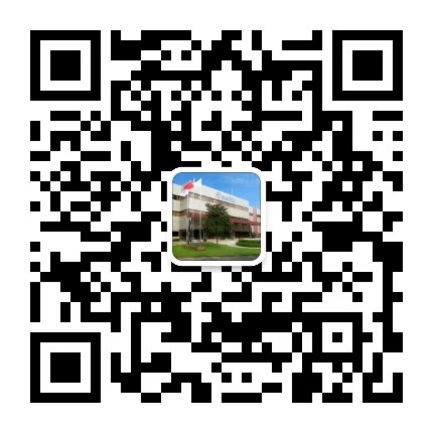  岗位需求情况：联系人：颜小姐联系电话：15338000283联系地址：东莞市虎门镇金洲村9、东莞康源电子有限公司康源电子始建于1977年，是航天控股(股票代码：HK0031)全资子公司，总部位于香港。现有厂房面积100000平米、员工1800名，注册资本40000万港元，是一家集高端PCB/FPC产品研发、制造和销售为一体的新型电子元器件供应商。公司主要产品包括高密度互连积层板、封装载板、多层挠性板、刚挠性板等国家重点支持新型电子器件，广泛应用于 5G、通讯、汽车、消费、工业医疗等领域，客户遍布北美、欧洲、中国及亚太等地区。公司以研发为驱动，先后通过“国家高新技术企业”、“广东省企业技术中心”、“广东省创新型企业”、“广东省工程技术研究中心”等认定，连续多年入榜“CPCA中国电子电路行业百强企业”，并多次获得“优秀质量奖”、“优秀供应商奖”、“十年合作伙伴奖”、“员工满意企业”、“和谐企业”、“先进集体”等荣誉称号。 岗位需求情况：联系人：文先生    联系电话：0769-88628888-8239联系地址：东莞市虎门镇南栅第四工业区10、信义玻璃控股有限公司信义集团建于1988年，是全球领先的综合玻璃制造商及新能源领域引领者，旗下有「信义玻璃 00868.HK」、 「信义光能 00968.HK」、「信义香港 08328.HK」、「信义能源 03868.HK」四家香港上市公司。经过三十余年的发展，   信义玻璃在广东深圳、东莞、江门、安徽芜湖、江苏张家港、天津、辽宁营口、四川德阳、广西北海建立了大型国内生产基地，并积极推动业务 全球化，在马来西亚马六甲州建立了大型海外生产基地。  信义玻璃东莞事业部位于虎门镇路东社区，总占地面积67万多平方米， 目前拥有三个子公司，分别隶属浮法玻璃、汽车玻璃、工程玻璃三大系统， 员工近3000人，花园式产区内各项日常设施齐全。   岗位需求情况：联系人：牟小姐联系电话：0769-85268180联系地址：东莞市虎门镇路东信义玻璃工业园11、虎彩印艺股份有限公司虎彩集团【股票代码：834295】创立于1988年，成立以来，虎彩一直致力于为客户提供中高端包装印刷产品一体化服务，经营范围涵盖中高端包装印刷、个性影像、按需印刷、个性化包装、安全印务等，是一家集研发、设计、生产、销售、配送、服务于一体的国家级高新技术企业，集团旗下拥有20家子公司。虎彩具备先进的研发能力，拥有多种业内领先的技术：如：三维全息定点防伪烫印、冷烫技术以及新近研发成功的直接烫印镭射、直接烫印图文、直印猫眼、多维度包装结构、3D直印技术等，截止目前虎彩拥有授权专利130项，其中发明专利3项，实用新型专利127项。   岗位需求情况：联系人：张建滨联系电话：1350923039联系地址：东莞市虎门镇厚虎路虎门段26号12、中名（东莞）电子有限公司中名(东莞)电子有限公司系香港上市集团公司富士高实业控股有限公司于1982年在东莞虎门建立的生产基地，主要生产各中高端耳机、蓝牙耳机、蓝牙音箱等，并以「一站式」服务供应给全球音响、多媒体、通讯、及教育等行业使用。公司实行人性化管理，工作、生活及娱乐设施完善，福利条件优越。办公楼、宿舍和车间均安装了冷气，其中装配及喷油印刷车间均为无尘车间。五天八小时工作制，提供食宿，欢迎广大有志之士加盟!      岗位需求情况：联系人：王小姐联系电话：13650484446联系地址：东莞市虎门镇大宁大坂地麒麟东路2号13、东莞市德普特电子有限公司东莞市德普特电子有限公司是创业板上市公司长信科技集团（股票代码：300088）旗下子公司。
    公司致力于消费电子液晶显示模组领域产品的研发、生产、销售，产品主要应用于智能手机、平板电脑、高阶笔电、车载、VR、医疗、工控等专业显示领域。
    公司的主要客户有华为、OPPO、vivo、小米、三星等智能手机制造商以及JDI、夏普、LG、京东方、天马、AUO、深超、和辉光电等国内外龙头液晶显示器生产商，是国内第一家也是唯一一家给全球最大电子消费产品公司提供柔性OLED智能穿戴产品的企业，是3C消费品显示屏模解决方案的行业领导者！     岗位需求情况：联系人：王龑联系电话：13425730468联系地址：东莞市大岭山镇大片美村14、广东长盈精密技术有限公司广东长盈精密技术有限公司，是深圳市长盈精密技术股份有限公司（股票代码300115）的全资子公司，主要为华为、vivo、小米、OPPO、三星、Amazon、Google等国内外知名手机品牌提供产品配套服务，是一家专业研发、制造、销售智能终端金属外观件为主的国家高新技术企业和东莞市高质量倍增计划试点企业。  岗位需求情况：联系人：刘喻朋联系电话：13751106990联系地址：东莞市松山湖高新技术产业开发区工业西三路6号15、东莞金太阳研磨股份有限公司东莞金太阳研磨股份有限公司是一家专业生产高档涂附磨产品的上市高科技企业（股票发行代码为300606），自2004年成立至今，金太阳已发展成为拥有四大生产基地，六条国际领先自动化生产企业。公司成立以来以“为了您，我们做得更好”为服务宗旨，秉承“坦诚自信，追求超越，实现自我”的管理理念，竭力发展更优良更齐全的产品和提供更完善的技术支持。自2006年起连续多年荣获东莞市民营科技企业及东莞市重点扶持企业，2012年荣获国家高新技术企业，2017年纳入东莞市“倍增计划”企业。“为了您，我们会做得更好！”是我们金太阳研磨股份有限公司服务于用户的宗旨，为共求这一至高境界，我们秉承“坦诚自信、追求超越、实现自我”的管理理念，精益求精，竭力发展更优良更齐全的产品和提供完善的技术支持。基于此，本公司生产的砂纸系列产品自2004年投放市场以来，不仅广受国内市场欢迎，还远销美国、加拿大、俄罗斯、东南亚、中东和非洲等三十个国家和地区，享有很高的声誉。   岗位需求情况：联系人：郑方联系电话：13532593096联系地址：东莞市大岭山镇大环路1号16、东莞市天虹商场有限公司天虹数科商业股份有限公司，成立于1984年，是国有控股的上市公司（股票简称： 天虹股份，股票代码：002419）。2003年在东莞成立了全资子公司——东莞市天虹商场有限公司。通过人本、科学的管理，专业、高效的运营，公司取得了卓越的业绩，已连续多年入围中国连锁百强企业，拥有全国领先的零售技术研发和运营能力。天虹根据目标顾客需求的不同，以百货、购物中心、超市、便利店四大业态线上线下融合的数字化、体验式新零售，打造以“亲和、信赖、享受生活”为核心价值的品牌，旗下拥有“天虹”、“君尚”、“sp@ce”、“微喔”四大品牌。截至2020年8月14日，天虹在北京、广东、福建、江西、湖南、江苏、浙江、四川等8省29市开设了购物中心27家、综合百货70家、超市103家、便利店181家。   岗位需求情况：联系人：黄彩莲、巫萍香联系电话：18988779685、18332752935联系地址：广东省东莞市莞城区东纵路111号愉景威尼斯广场17、东莞市超业精密设备有限公司东莞市超业精密设备有限公司成立于2012年，隶属于福能东方装备科技股份有限公司（股票简称：福能东方，股票代码：300173）是一家专业从事锂电池自动化生产线研发、生产和销售，产品主要运用于锂电池生产的中段和后段生产环节，可为锂电池生产企业  提供覆盖冲片叠片、焊接、包装包膜、注液、除气终封等生产环节的一站式自动化解决方案的高新技术企业。公司致力服务国内市场领先的中、大型锂电池生产企业。公司为东莞市“倍增计划”试点企业，荣获广东省高新成长企业，东莞市及广东省工程技术研究中心等多项荣誉，拥有发明专利、实用新型专利及软件著作权近100项。全自动软包锂电池包装机入选为2019年度东莞市首台套，全自动锂电池装配生产线入选2019年度广东省首台套。     岗位需求情况：联系人：刘斌联系电话：13790287909联系地址：东莞市万江区上甲汾溪一路83号18、德丰电创科技股份有限公司德丰电创科技股份有限公司，系香港德丰集团旗下分公司，是德丰集团全球最大的制造基地。德丰电创母公司于1978年成立于中国香港，从开关制造发展到供应零部件于汽车、家用电器、电动工具等多个市场领域，具有欧美日一流的制造设备及自行研制的自动化生产设备，是处于全球领先地位的大型港资集团公司。公司座落在东莞水乡洪梅镇中心区域，靠近东莞汽车客运总站，临近轻轨交通东莞西站。在东莞松山湖设有分公司（研发中心），花园式厂房，环境优美。德丰是中国大型的开关生产商，已成为家用电器和各种工业应用组件的知名品牌。德丰荣获全国机械工业协会质量管理优秀企业，劳资关系和谐企业，转型升级示范企业，广东省制造业500强，慈善事业突出贡献企业，优秀员工之家，东莞市效益倍增计划试点企业等等。   岗位需求情况：联系人：刘树生联系电话：13433659076   0769-84396561联系地址：东莞市洪梅镇商业街45号19、东莞宇宙电路板设备有限公司宇宙集团是专业的印制电路板行业自动化设备生产厂家，是中国电子电路行业协会（CPCA）成员、“优秀名族品牌企业”、“东莞市倍增计划企业”、“国家级高新技术企业”，拥有超过30年印制电路板自动化生产设备的研发、生产制造经验。东莞宇宙电路板设备有限公司为宇宙集团成员，现坐落于东莞市凤岗镇，自建厂房建筑面面积18万平方米，现有员工2300余人。岗位需求情况：联系人：贾森联系电话： 13600279135联系地址：东莞市凤岗镇浸校塘振塘路1号20、东莞市中麒光电技术有限公司东莞市中麒光电技术有限公司，作为广东光大企业集团有限公司的全资控股子公司，是光大集团在半导体域的重要战略布局。公司总部设于东莞东城，主要经营产品为Mini、Micro LED背光及显示屏模组，应用于手机、电脑、电视屏幕以及室内显示屏，与国内外知名企业有广泛合作。    岗位需求情况：联系人：何文娟联系电话：13433053416   0769-86738999联系地址：东莞市东城区桑园工业区17号21、广东善建建设股份有限公司广东善建建设股份有限公司（简称广东善建）位于东莞市松山湖高新区新竹路7号，公司成立于2015年12月，是一家民营投资建筑公司，公司现有各类专业技术人员500余人，其中一级建造师16人，二级建造师 18人，中高级职称人员30人 。相应配套机械设备齐全，拥有专业劳务公司，并合资配套了铝模、爬架生产厂各一家，年生产能力达30亿元以上。公司通过ISO9001(质量管理)、ISO14001(环境管理）、OHSAS18001(职业健康安全管理)、知识产权管理体系四大认证，建筑质量管控严格，目前公司共获得各项发明和实用专利50余项，并通过国家高新技术企业认证。   广东善建近几年业绩主要分布于广东地区，已建成及在建项目遍及东莞市、惠州市、河源市、韶关市，总建筑面积400多万平方米，总产值超70亿元，目前在东莞市建筑行业排名前10位。公司是碧桂园集团旗下的骨干建筑施工总承包商，同时与国内多家大型房地产公司达成合作意向。广东善建于2019年2月28日，经中共松山湖高新区企业委员会批准，成立了中共广东善建建设股份有限公司支部委员会；于2020年3月，成立了工会委员会。   岗位需求情况：联系人：龚仙艳联系电话：13428477126联系地址：东莞市松山湖高新区7号万科松湖中心璞坊西北门409-410栋22、熵基科技股份有限公司熵基科技股份有限公司（以下简称：熵基科技）是一家以生物识别为核心技术的全球知名企业，致力于生物识别核心技术赋能、智慧出入口“人、车、物”软件平台赋能、ZKTeco+智 慧办公云平台赋能 三大业务领域，为全球公共服务用户、企事业级用户及个人用户提供全方位服务。公司全球员工超过 3500 余人，其中研发人员近1000 人，外籍员工接近 600 人。公司在中国内地拥有45家分/子公司，在港澳台及海外拥有 50 家分支机构（截至 2020 年 6 月 30 日）。熵基科技在美国硅谷、欧洲、印度、东莞、厦门、大连等地设有各类研发、设计、创新中心。目前世界 500 强多数企业都在使用 ZKTeco 技术和智能终端，业务覆盖全球100 多个国家和地区。公司秉承“责任、正直、求实、卓越”的价值观，希望以科技改变世界，让人类生活和社会发展更加安全、智慧。   岗位需求情况：联系人：谭小姐        联系电话：18822830004联系地址：东莞市塘厦镇平山区188工业大道26号23、港芝（东莞）电子制造厂有限公司港芝集团(ASTROTECH GROUP)是大型港资企业，1985年总部成立于香港，境外多处设有办事处，于1995年12月25日在塘厦平山成立了港芝（东莞）电子制造厂有限公司，工厂占地面积14952平方米，厂房建筑面积22763平方米，企业现有职员工近2千人。公司通过ISO9001/13485/14001、OHSAS18001、IATF16949体系认证。我司是东莞市进出口排名前300位的企业，亦已被认定为“国家级高新技术企业”，公司在2019年科技研发投入1210.7万元，是成长性和创新能力良好的企业，为全球知名客户代工，专业从事各类高科技电子产品。概括货币识别器、工业电子控制器、电子能源供应器、健身器材、户外大厦照明等。公司拥有一批高素质管理、研发及工程技术人员，配备现代化的先进生产设备和空调厂房。公司实行5天8小时工作制，享有五险一金；为员工提供培训、晋升、福利机制，提供优美的食宿环境及娱乐场所，每月组织康乐活动，并为员工举办生日晚会等。 岗位需求情况：联系人：蓝运友联系电话：18938210016联系地址：东莞市塘厦镇平山先锋路43号101室24、东莞信浓马达有限公司东莞信浓马达有限公司成立于1994年3月，是日本信浓株式会社精密电机事业部下属的分支机构（日本独资企业）。公司现投资总额共计6亿，注册资本为23180万港元，年产值达18亿人民币，公司占地6万平方米，现有员工2000余人。公司产品应用在办公设备、医疗设备、家电、住宅设施、汽车等各个领域。公司通过了ISO9001、TS16949、ISO14001的认证，已成为东莞乃至广东的知名企业。公司奉行“公司的真正财产是人，达成目标的动力在于员工的成长与努力”的经营理念。公司制定了员工赴日本研修的制度，每年有20名左右工作成绩优秀者被派往日本总社研修，研修回国后将作为公司骨干培养，到目前为止公司派遣了近1000名学成回国的研修生分布在公司各部门担当管理、技术岗位。公司具备良好发展前景，同时公司提供以下福利，欢迎各位的加入！   岗位需求情况：联系人：人事课联系电话：0769-87772818-106联系地址：东莞市凤岗镇雁田村25、东莞市时进实业有限公司东莞市时进实业有限公司成立于2004年，是一家集研发、生产、销售于一体的大型硅、塑胶、箱包制品企业，公司现有厂房占地面积达60000平方米，1500多名员工的运营规模，是小米、名创优品生态链指定供应商。公司当前年营业额2亿元以上，拥有4家分厂。经过15多年来的经营沉淀、发展及全体员工的共同努力，公司拥有全国领先的生产设备以及一批优秀的专业管理人才和一支勇于探索、锐意创新的技术、生产团队，建立了先进的产品研发中心、完善的销售体系，主营硅、塑胶家居生活用品、厨卫用品、箱包及各类玩具，实行多元化经营模式，实现了整个产业链的一体化整合。我们始终坚持与时俱进，创新思维，品质优良，不断丰富产品，努力实现时进的"品牌梦"。         岗位需求情况：联系人：李玉  曾缨联系电话：0769-81092000-8080  15382833309联系地址：东莞市桥头镇田头角村湖龙路86号26、东莞南玻工程玻璃有限公司中国南玻集团股份有限公司成立于1984年，中外合资大型企业。1992年2月，公司A、B股同时在深交所上市，股票代码000012，是中国第一批上市公司，是中国玻璃行业和太阳能行业最具竞争力和影响力的大型企业集团，覆盖浮法、工程、精细、太阳能产业，全国五大生产基地，下属20余家子公司，员工万余人，总资产逾200亿元，产品远销世界各地。东莞南玻工程玻璃有限公司是南玻集团控股全资子公司，隶属于南玻集团旗下支柱产业工程玻璃事业部，位于东莞市麻涌镇南玻绿色能源产业园，注册资金2亿4000万，总投资25亿元以上，年销售额9亿以上，占地超30万平方米，是华南地区龙头玻璃深加工企业。南玻集团拥有世界上最先进的实验设备和研发中心,并拥有亚洲规模最大、最先进的镀膜和工程建筑玻璃生产线，是率先研发LOW-E节能玻璃的中国企业。产品涵盖：LOW-E、热反射镀膜玻璃、钢化、彩釉、夹层、中空、热弯玻璃、防弹、防火玻璃及上述产品所组成的多种复合玻璃。 岗位需求情况：联系人：刘志明联系电话：18575151191联系地址：东莞市麻涌镇南玻绿色能源产业园27、东莞市雅思电子有限公司东莞市雅思电子有限公司成立于2003年5月，是集研发、制造、销售于一体的花园式工厂。公司占地面积12008平方米，建筑面积18906平方米，现有员工800人左右，拥有自主研发的多项国家专利，研发及生产能力位居同行业顶尖地位。                                                                                                              本公司于2014年获得国家高新科技企业称号，专注于家用美容及健康电子产品行业，拥有ACETINO（欧缇诺）美容仪品牌，主营产品：超声波洁面紧肤美容仪、超声波祛皱美肤仪、微震动离子眼部美容仪、LED蓝光祛痘仪和彩光嫩肤仪、3D和4D溶脂纤体按摩美容仪等。公司的各项经济指标一直保持在40%以上的增长速度。 岗位需求情况：联系人：黄晓虹联系电话：0769-83014680、13538311626联系地址：东莞市寮步镇西溪工业区金兴路420号28、日本电产（东莞）有限公司日本电产（东莞）有限公司是一家合资企业，创建于2002年。注册资本金2300万美元，年销售额达到4亿美元，主要生产小型超精密马达，用于办公自动化设备用马达、游戏机用马达、家电产品用风扇马达、手机震动马达等。现有员工3000多人，实行五天八小时工作制，地理位置优越，交通便捷，员工娱乐设施健全。公司以3Q6S和三大精神为企业经营理念，顺利通过ISO9001质量管理体系、ISO14001环境管理体系和ISO45001职业健康安全管理体系的认证，正运行CSR社会责任管理体系。并获得了“东莞市机器换人示范企业”、“东莞市大型骨干企业”、“东莞市倍增企业”、“东莞市劳动关系和谐企业”、“东莞市员工满意企业”、“广东省高新技术企业”等称号。 岗位需求情况：联系人：龙丽容联系电话：18576880217联系地址：东莞市高埗镇高龙路第三工业区29、东莞智动力电子科技有限司东莞智动力电子科技有限公司属于智动力集团旗下子公司，创立于2015年11月16日，于2017年8月上市。公司位于东莞市凤岗镇官井头小布二路10号。占地面积约18000㎡，现有人员二千余人。集团旗下分别有深圳智动力、惠州智动力、越南智动力、韩国智动力、阿特斯等多个子公司，集团总人数达8000人以上。
    我司是一家专业从事为知名品牌手机、电脑、电子、电器、数码产品提供粘结、密封、缓冲、防震、防辐射、绝缘、散热、保护等消费电子产品内外部功能性器件供应商。主要生产各类电子胶带、导电材料、绝缘材料、屏蔽材料、缓冲材料、保护膜、FPC保强板、五金内置件、散热膜等消费电子产品内外部功能性器件。公司与OPPO、VIVO 、小米、蓝思等品牌成为战略合作伙伴。 岗位需求情况：联系人：刘启明联系电话：13827247430联系地址：东莞市凤岗镇官井头小布二路10号30、东莞市豪顺精密科技有限公司东莞市豪顺精密科技有限公司成立于1998年，位于交通便利的东莞市大岭山镇外经第六工业区，注册资本2150万元，主要经营：新能源汽车精密组件、智能家电精密配件和光电模组，同时是华南地区最大的液晶电视背板生产基地，也是高新技术企业。公司自有花园式工业园，占地面积近10万平方米，建筑面积49921平米，共有大型厂房4栋、现代化办公楼1栋，空调宿舍3栋等主要建筑。现有在职员工1500人，年产值近10亿人民币。公司经过多年的发展，已拥有一批经验丰富的五金行业人才，能够根据客户需求迅速设计开发出各类优质产品，并已成为TCL、小米、长虹、创维、彩迅、兆驰、LG、新谱、比亚迪等多家知名企业的合格供应商，赢得广大客户的信赖！ 岗位需求情况：联系人：刘小姐联系电话：18002966009联系地址：东莞市大岭山镇太公岭村豪顺工业园31、东莞市华美食品有限公司华美食品集团是集产业链及终端销售一体化的烘焙企业集团。旗下企业包括东莞华美、湖北华美、欧麦咖工房烘焙连锁等生产企业及终端销售体系。华美食品集团旗下的华美食品是以月饼、饼干、糕点等食品产销为主的烘焙行业企业。拥有东莞、湖北、浙江3个厂区，自动化生产线数十条，占地面积共约30万平方米，月饼日产能超300万个，饼干日产能达120吨以上。ISO9001-2015和HACCP双体系认证，确保食品安全。严苛的原料验收标准，让品质安心。标准化作业指导，让产品品质稳定。 2017年，华美食品深化“产品和服务”价值，用全新升级的产品和增值服务为广大消费者提供贴心的消费体验。目前，华美食品旗下品牌已经有“华美月饼”、“牛奶搭档”、“每日粗粮”、“华夫软饼”、“脆蛋糕”、“牧林蛋糕”等优质产品，常年销往全国各地及海外市场。  岗位需求情况：联系人：王小姐联系电话：0769-86176248联系地址：东莞市茶山镇南社管理区32、广东瑞星新能源科技有限公司广东瑞星新能源科技有限公司是国家高新技术企业，零污染，零排放的国家重点支持行业。年营业收入3-4个亿，东莞市倍增企业，中国大陆空气能行业前三强，目前有上市计划。公司专注于空气源、水地源热泵系列产品的设计、研发、制造、销售和服务。公司生产规模、技术实力和市场占有率位居中国大陆同行前列。公司产品覆盖热水、供暖、烘干和工农业应用等多个领域。现已取得了四十几项国家专利，有二十多款产品通过国家节能产品认证并入选国家节能产品采购目录。公司旗下品牌“瑞星高科”和“普瑞思顿”连续多年被行业评为十大杰出品牌、十大领军品牌和十大最具影响力品牌，荣获【广东省著名商标】称号。公司参与起草8项国家或行业标准。自主研发的空气能关键节能技术荣获东莞市科技进步奖一等奖。 2019年攻克承压水箱百年技术难题，完成承压水箱保护器的研发和投产，该技术世界领先！      岗位需求情况：联系人：黄先生          联系电话：13713829157联系地址：东莞市道滘镇九曲工业区新浦路3号33、广东气派科技有限公司广东气派科技有限公司是气派科技股份有限公司于2013年5月投资成立的全资子公司，注册资本4亿元，占地面积100亩，建筑规划总面积17.3万平方米，其中一期建筑面积9.5万平方米已投产,该投资项目荣获东莞市人民政府“2014年先进重大建设项目”称号；是国家高新技术企业、东莞市“倍增计划”试点企业、广东省气派集成电路封装测试工程技术研究中心、东莞市集成电路封装测试工程技术研究中心。公司自成立以来，一直从事集成电路的封装、测试业务，始终坚持以自主创新驱动发展，注重集成电路封装测试技术的研发升级，通过产品迭代更新构筑市场竞争优势，目前已成为华南地区封装规模最大的内资企业。  岗位需求情况：联系人：曹小姐联系电话：13532803646联系地址：东莞市石排镇气派科技路气派大厦岗位名称需求人数专业要求综合月薪其他福利电气技术员6电气自动化等相关专业9000-11000七险二金（五险一金外加商业医疗险、百万保额商业意外险和企业年金）免费班车，员工之家（健身房、阅读室、篮球场、乒乓球室等），带薪假期、年节福利、生日福利、免费体检、年终激励、免费培训、提供员工食堂、宿舍（两人间宿舍设施齐全）信息技术员5计算机类、通信工程、电子信息科学与技术等相关专业9000-11000七险二金（五险一金外加商业医疗险、百万保额商业意外险和企业年金）免费班车，员工之家（健身房、阅读室、篮球场、乒乓球室等），带薪假期、年节福利、生日福利、免费体检、年终激励、免费培训、提供员工食堂、宿舍（两人间宿舍设施齐全）仓储技术员5粮食工程、食品科学等相关专业9000-11000七险二金（五险一金外加商业医疗险、百万保额商业意外险和企业年金）免费班车，员工之家（健身房、阅读室、篮球场、乒乓球室等），带薪假期、年节福利、生日福利、免费体检、年终激励、免费培训、提供员工食堂、宿舍（两人间宿舍设施齐全）机械技术员5机械自动化等相关专业9000-11000七险二金（五险一金外加商业医疗险、百万保额商业意外险和企业年金）免费班车，员工之家（健身房、阅读室、篮球场、乒乓球室等），带薪假期、年节福利、生日福利、免费体检、年终激励、免费培训、提供员工食堂、宿舍（两人间宿舍设施齐全）调度员5交通运输、物流管理、航运类等相关专业9000-11000七险二金（五险一金外加商业医疗险、百万保额商业意外险和企业年金）免费班车，员工之家（健身房、阅读室、篮球场、乒乓球室等），带薪假期、年节福利、生日福利、免费体检、年终激励、免费培训、提供员工食堂、宿舍（两人间宿舍设施齐全）会计3会计、财务管理等相关专业8000-10000七险二金（五险一金外加商业医疗险、百万保额商业意外险和企业年金）免费班车，员工之家（健身房、阅读室、篮球场、乒乓球室等），带薪假期、年节福利、生日福利、免费体检、年终激励、免费培训、提供员工食堂、宿舍（两人间宿舍设施齐全）电气维修工15机电一体化、电气自动化等相关专业8000-9500七险二金（五险一金外加商业医疗险、百万保额商业意外险和企业年金）免费班车，员工之家（健身房、阅读室、篮球场、乒乓球室等），带薪假期、年节福利、生日福利、免费体检、年终激励、免费培训、提供员工食堂、宿舍（两人间宿舍设施齐全）机械维修工15机电一体化、机械自动化等相关专业8000-9500七险二金（五险一金外加商业医疗险、百万保额商业意外险和企业年金）免费班车，员工之家（健身房、阅读室、篮球场、乒乓球室等），带薪假期、年节福利、生日福利、免费体检、年终激励、免费培训、提供员工食堂、宿舍（两人间宿舍设施齐全）岗位名称需求人数专业要求综合月薪其他福利机械工程师30机械设计制造及其自动化8000-90001、五险一金：2、全中央空调生产车间和办公室。3、免费提供职业资格和专业技能培训（含学历晋级）4、食宿：免费提供中晚餐（自选餐，早餐自理），公寓式宿舍（6～8人/间），宿舍有独立卫生间、免费无线wifi、空调、热水等。5、享有法定假期。6、娱乐：设有专门的休闲娱乐室，免费对员工开放，定期户外拓展活动，团年晚宴等。电气工程师20电气工程及其自动化8000-100001、五险一金：2、全中央空调生产车间和办公室。3、免费提供职业资格和专业技能培训（含学历晋级）4、食宿：免费提供中晚餐（自选餐，早餐自理），公寓式宿舍（6～8人/间），宿舍有独立卫生间、免费无线wifi、空调、热水等。5、享有法定假期。6、娱乐：设有专门的休闲娱乐室，免费对员工开放，定期户外拓展活动，团年晚宴等。软件工程师5软件工程8000-100001、五险一金：2、全中央空调生产车间和办公室。3、免费提供职业资格和专业技能培训（含学历晋级）4、食宿：免费提供中晚餐（自选餐，早餐自理），公寓式宿舍（6～8人/间），宿舍有独立卫生间、免费无线wifi、空调、热水等。5、享有法定假期。6、娱乐：设有专门的休闲娱乐室，免费对员工开放，定期户外拓展活动，团年晚宴等。项目工程师5英语、国际经济与贸易8000-90001、五险一金：2、全中央空调生产车间和办公室。3、免费提供职业资格和专业技能培训（含学历晋级）4、食宿：免费提供中晚餐（自选餐，早餐自理），公寓式宿舍（6～8人/间），宿舍有独立卫生间、免费无线wifi、空调、热水等。5、享有法定假期。6、娱乐：设有专门的休闲娱乐室，免费对员工开放，定期户外拓展活动，团年晚宴等。海外市场助理（工程师级）10英语、国际经济与贸易8000-100001、五险一金：2、全中央空调生产车间和办公室。3、免费提供职业资格和专业技能培训（含学历晋级）4、食宿：免费提供中晚餐（自选餐，早餐自理），公寓式宿舍（6～8人/间），宿舍有独立卫生间、免费无线wifi、空调、热水等。5、享有法定假期。6、娱乐：设有专门的休闲娱乐室，免费对员工开放，定期户外拓展活动，团年晚宴等。编程工程师5机械设计制造及其自动化8000-90001、五险一金：2、全中央空调生产车间和办公室。3、免费提供职业资格和专业技能培训（含学历晋级）4、食宿：免费提供中晚餐（自选餐，早餐自理），公寓式宿舍（6～8人/间），宿舍有独立卫生间、免费无线wifi、空调、热水等。5、享有法定假期。6、娱乐：设有专门的休闲娱乐室，免费对员工开放，定期户外拓展活动，团年晚宴等。岗位名称需求人数专业要求综合月薪其他福利PP/PDH储备工程师40石油化工、化学工程与工艺、化工类5500-6500年底双薪 岗前培训 岗位晋升 带薪年假 免费班车 包吃包住 健康体检公用工程20石油化工、化学工程与工艺、化工类5500-6500年底双薪 岗前培训 岗位晋升 带薪年假 免费班车 包吃包住 健康体检安全环保员5安全工程类专业5500-6500年底双薪 岗前培训 岗位晋升 带薪年假 免费班车 包吃包住 健康体检储备采购工程师4机、电、仪类相关专业5000-5500年底双薪 岗前培训 岗位晋升 带薪年假 免费班车 包吃包住 健康体检仪表/电气/设备实习生30仪表/电气自动化及相关专业5500-6500年底双薪 岗前培训 岗位晋升 带薪年假 免费班车 包吃包住 健康体检PP/PDH实习生80石油化工专业为主5500-6500年底双薪 岗前培训 岗位晋升 带薪年假 免费班车 包吃包住 健康体检公用工程实习生20给排水、石油化工、化学工程与工艺、化工类专业5500-6500年底双薪 岗前培训 岗位晋升 带薪年假 免费班车 包吃包住 健康体检储运实习生20油气储运工程、化学工程与工艺专业5500-6500年底双薪 岗前培训 岗位晋升 带薪年假 免费班车 包吃包住 健康体检水质/PP制样/成品实习生30工业分析与检验、石油化工生产技术类专业5500-6500年底双薪 岗前培训 岗位晋升 带薪年假 免费班车 包吃包住 健康体检光谱/油品/色谱实习生20工业分析与检验、石油化工生产技术类专业5500-6500年底双薪 岗前培训 岗位晋升 带薪年假 免费班车 包吃包住 健康体检包装/仓库发货/维修30电自动化、自动化控制专业5500-6500年底双薪 岗前培训 岗位晋升 带薪年假 免费班车 包吃包住 健康体检物资管理员5物流管理、国际贸易、机、电、仪类相关专业5000-5500年底双薪 岗前培训 岗位晋升 带薪年假 免费班车 包吃包住 健康体检土建实习生2土木工程专业5500-6500年底双薪 岗前培训 岗位晋升 带薪年假 免费班车 包吃包住 健康体检电气实习生10电气自动化及相关专业5500-6500年底双薪 岗前培训 岗位晋升 带薪年假 免费班车 包吃包住 健康体检接待文员2专业不限、普通话标准5000-5500年底双薪 岗前培训 岗位晋升 带薪年假 免费班车 包吃包住 健康体检岗位名称需求人数专业要求综合月薪其他福利通信技术专业教师3学士以上学位。相关专业：信息工程、通信工程、物联网工程8500购买五险一金；法定节假日；提供住宿，伙食补贴。大数据专业教师2学士以上学位。相关专业：计算机科学与技术8500购买五险一金；法定节假日；提供住宿，伙食补贴。跨境电子商务专业教师1学士以上学位。相关专业：电子商务8500购买五险一金；法定节假日；提供住宿，伙食补贴。计算机专业教师5学士以上学位。相关专业：软件工程、计算机技术8500购买五险一金；法定节假日；提供住宿，伙食补贴。室内设计专业教师2学士以上学位。相关专业：环境设计8500购买五险一金；法定节假日；提供住宿，伙食补贴。图书管理员1学士以上学位。相关专业：信息管理与信息系统8000购买五险一金；法定节假日；提供住宿，伙食补贴。岗位名称需求人数专业要求综合月薪其他福利研发储干30机电类、机械类、光学类专业5400-65001、购买五险一金，并提供生日礼物、工龄奖（半年100，一年400,两年550，三年700）、年终奖金；2、公司提供营养的三餐、免费员工宿舍（宿舍内有空调、洗衣机、热水供应）及外宿补助；3、公司不定期举办员工活动、旅游、拓展活动；4、公司提供专业培训机会、技能竞赛及健全的员工晋升路线；5、每年春节举办年会，评选优秀员工、干部给予嘉奖；品质管理储干20工科类专业5400-65001、购买五险一金，并提供生日礼物、工龄奖（半年100，一年400,两年550，三年700）、年终奖金；2、公司提供营养的三餐、免费员工宿舍（宿舍内有空调、洗衣机、热水供应）及外宿补助；3、公司不定期举办员工活动、旅游、拓展活动；4、公司提供专业培训机会、技能竞赛及健全的员工晋升路线；5、每年春节举办年会，评选优秀员工、干部给予嘉奖；塑胶事业部储干10工科类专业5400-65001、购买五险一金，并提供生日礼物、工龄奖（半年100，一年400,两年550，三年700）、年终奖金；2、公司提供营养的三餐、免费员工宿舍（宿舍内有空调、洗衣机、热水供应）及外宿补助；3、公司不定期举办员工活动、旅游、拓展活动；4、公司提供专业培训机会、技能竞赛及健全的员工晋升路线；5、每年春节举办年会，评选优秀员工、干部给予嘉奖；组立事业部储干20工科类专业5400-65001、购买五险一金，并提供生日礼物、工龄奖（半年100，一年400,两年550，三年700）、年终奖金；2、公司提供营养的三餐、免费员工宿舍（宿舍内有空调、洗衣机、热水供应）及外宿补助；3、公司不定期举办员工活动、旅游、拓展活动；4、公司提供专业培训机会、技能竞赛及健全的员工晋升路线；5、每年春节举办年会，评选优秀员工、干部给予嘉奖；工艺技术储干10机电类专业5400-65001、购买五险一金，并提供生日礼物、工龄奖（半年100，一年400,两年550，三年700）、年终奖金；2、公司提供营养的三餐、免费员工宿舍（宿舍内有空调、洗衣机、热水供应）及外宿补助；3、公司不定期举办员工活动、旅游、拓展活动；4、公司提供专业培训机会、技能竞赛及健全的员工晋升路线；5、每年春节举办年会，评选优秀员工、干部给予嘉奖；岗位名称需求人数专业要求综合月薪其他福利机械设备类-管培生20机电一体化、机械电子、机械设计制造及其自动化、电气工程及其自动化、工业设计5000-6000依法为员工办理社会保险；提供食宿，宿舍内设有洗手间、冲凉房、阳台、衣柜等；享有法定假期；举办生日晚会，逢节假日举办各种活动；设有员工年终服务奖，报销春节返厂车费；东莞为整个集团人才培养基地产品研发类-管培生20化学工程与工艺、应用化学 、材料化学、高分子材料化学； 电子信息工程、通讯工程、光电信息科学与工程；超级电容、锂电、新能源材料与器件、集成电路设计和集成系统5000-6000依法为员工办理社会保险；提供食宿，宿舍内设有洗手间、冲凉房、阳台、衣柜等；享有法定假期；举办生日晚会，逢节假日举办各种活动；设有员工年终服务奖，报销春节返厂车费；东莞为整个集团人才培养基地生产/品管类-管培生15物联网应用技术、工商管理、机电一体化、机械设计与制造、应用电子、数控技术、计算机5000-6000依法为员工办理社会保险；提供食宿，宿舍内设有洗手间、冲凉房、阳台、衣柜等；享有法定假期；举办生日晚会，逢节假日举办各种活动；设有员工年终服务奖，报销春节返厂车费；东莞为整个集团人才培养基地见习跟单10商务英语、市场营销、英语、工商管理、电子商务、物联网应用技术、应用英语5000-5200依法为员工办理社会保险；提供食宿，宿舍内设有洗手间、冲凉房、阳台、衣柜等；享有法定假期；举办生日晚会，逢节假日举办各种活动；设有员工年终服务奖，报销春节返厂车费；东莞为整个集团人才培养基地见习业务15商务英语、市场营销、英语、工商管理、电子商务、物联网应用技术、应用英语5000-5200依法为员工办理社会保险；提供食宿，宿舍内设有洗手间、冲凉房、阳台、衣柜等；享有法定假期；举办生日晚会，逢节假日举办各种活动；设有员工年终服务奖，报销春节返厂车费；东莞为整个集团人才培养基地见习工程师5高分材料化学、应用化学、微电子类、电子信息工程、超级电容、锂电、锂碳等相关专业7500-8000依法为员工办理社会保险；提供食宿，宿舍内设有洗手间、冲凉房、阳台、衣柜等；享有法定假期；举办生日晚会，逢节假日举办各种活动；设有员工年终服务奖，报销春节返厂车费；东莞为整个集团人才培养基地法务助理1法律专业5000-5500依法为员工办理社会保险；提供食宿，宿舍内设有洗手间、冲凉房、阳台、衣柜等；享有法定假期；举办生日晚会，逢节假日举办各种活动；设有员工年终服务奖，报销春节返厂车费；东莞为整个集团人才培养基地招聘助理1人力资源专业5000-5200依法为员工办理社会保险；提供食宿，宿舍内设有洗手间、冲凉房、阳台、衣柜等；享有法定假期；举办生日晚会，逢节假日举办各种活动；设有员工年终服务奖，报销春节返厂车费；东莞为整个集团人才培养基地IT-管培生2软件技术、软件工程计算机应用、计算机科技与技术5000-5200依法为员工办理社会保险；提供食宿，宿舍内设有洗手间、冲凉房、阳台、衣柜等；享有法定假期；举办生日晚会，逢节假日举办各种活动；设有员工年终服务奖，报销春节返厂车费；东莞为整个集团人才培养基地会计-管培生3财会类专业5000-5200依法为员工办理社会保险；提供食宿，宿舍内设有洗手间、冲凉房、阳台、衣柜等；享有法定假期；举办生日晚会，逢节假日举办各种活动；设有员工年终服务奖，报销春节返厂车费；东莞为整个集团人才培养基地岗位名称需求人数专业要求综合月薪其他福利技术储备（CNC补师/师傅）5模具、数控5000-60001、包吃住（不扣食宿费），宿舍安装有空调以及免费的WIFI网络，卫生条件良好，全年有热水供应。2、法定节假日享受有薪休假。3、配备投影室、娱乐室、各类球场、宣传栏等文化设施，供员工业余活动使用。4、入职满一年享受带薪年假。5.每月组织一次加餐，节假日除外。6.每年度颁发优秀员工奖及发放年度奖金。管理储备（生产组长/课长）5理工科类5000-70001、包吃住（不扣食宿费），宿舍安装有空调以及免费的WIFI网络，卫生条件良好，全年有热水供应。2、法定节假日享受有薪休假。3、配备投影室、娱乐室、各类球场、宣传栏等文化设施，供员工业余活动使用。4、入职满一年享受带薪年假。5.每月组织一次加餐，节假日除外。6.每年度颁发优秀员工奖及发放年度奖金。储备人才（PE、专案工程师）8模具、数控、机械、自动化5000-80001、包吃住（不扣食宿费），宿舍安装有空调以及免费的WIFI网络，卫生条件良好，全年有热水供应。2、法定节假日享受有薪休假。3、配备投影室、娱乐室、各类球场、宣传栏等文化设施，供员工业余活动使用。4、入职满一年享受带薪年假。5.每月组织一次加餐，节假日除外。6.每年度颁发优秀员工奖及发放年度奖金。储备人才（编程、QE工程师）7模具、数控、机械、自动化5000-90001、包吃住（不扣食宿费），宿舍安装有空调以及免费的WIFI网络，卫生条件良好，全年有热水供应。2、法定节假日享受有薪休假。3、配备投影室、娱乐室、各类球场、宣传栏等文化设施，供员工业余活动使用。4、入职满一年享受带薪年假。5.每月组织一次加餐，节假日除外。6.每年度颁发优秀员工奖及发放年度奖金。储备人才（文职办公类）15人力资源、工商管理、财会、文秘、计算机5000-80001、包吃住（不扣食宿费），宿舍安装有空调以及免费的WIFI网络，卫生条件良好，全年有热水供应。2、法定节假日享受有薪休假。3、配备投影室、娱乐室、各类球场、宣传栏等文化设施，供员工业余活动使用。4、入职满一年享受带薪年假。5.每月组织一次加餐，节假日除外。6.每年度颁发优秀员工奖及发放年度奖金。储备人才（专案工程师）5模具、数控、机械、自动化  大专或以上5000-80001、包吃住（不扣食宿费），宿舍安装有空调以及免费的WIFI网络，卫生条件良好，全年有热水供应。2、法定节假日享受有薪休假。3、配备投影室、娱乐室、各类球场、宣传栏等文化设施，供员工业余活动使用。4、入职满一年享受带薪年假。5.每月组织一次加餐，节假日除外。6.每年度颁发优秀员工奖及发放年度奖金。储备人才（PIE、QE工程师）10模具、数控、机械、自动化5000-80001、包吃住（不扣食宿费），宿舍安装有空调以及免费的WIFI网络，卫生条件良好，全年有热水供应。2、法定节假日享受有薪休假。3、配备投影室、娱乐室、各类球场、宣传栏等文化设施，供员工业余活动使用。4、入职满一年享受带薪年假。5.每月组织一次加餐，节假日除外。6.每年度颁发优秀员工奖及发放年度奖金。储备干部（部门经理级人才储备）2模具、注塑、机械、自动化5000-80001、包吃住（不扣食宿费），宿舍安装有空调以及免费的WIFI网络，卫生条件良好，全年有热水供应。2、法定节假日享受有薪休假。3、配备投影室、娱乐室、各类球场、宣传栏等文化设施，供员工业余活动使用。4、入职满一年享受带薪年假。5.每月组织一次加餐，节假日除外。6.每年度颁发优秀员工奖及发放年度奖金。岗位名称需求人数专业要求综合月薪其他福利生产管理组长10专业不限5000元以上1.免费提供午餐；2.员工免费住宿，免费使用水电，宿舍4人间，内设空调、洗手间、冲凉房，3.每年提供一次免费健康体检；4.法定有薪国家法定假期5.依法购买五险一金；6.公司设置“员工医疗互助基金”、“员工帮扶中心”等；7.覆盖Wifi、免费网吧、图书室、提供体育娱乐活动器材。8.专职医生为员工提供免费诊疗服务和药品。TMP储干10专业不限5000元以上1.免费提供午餐；2.员工免费住宿，免费使用水电，宿舍4人间，内设空调、洗手间、冲凉房，3.每年提供一次免费健康体检；4.法定有薪国家法定假期5.依法购买五险一金；6.公司设置“员工医疗互助基金”、“员工帮扶中心”等；7.覆盖Wifi、免费网吧、图书室、提供体育娱乐活动器材。8.专职医生为员工提供免费诊疗服务和药品。行政部储干10专业不限5000元以上1.免费提供午餐；2.员工免费住宿，免费使用水电，宿舍4人间，内设空调、洗手间、冲凉房，3.每年提供一次免费健康体检；4.法定有薪国家法定假期5.依法购买五险一金；6.公司设置“员工医疗互助基金”、“员工帮扶中心”等；7.覆盖Wifi、免费网吧、图书室、提供体育娱乐活动器材。8.专职医生为员工提供免费诊疗服务和药品。HR储备10专业不限5000元以上1.免费提供午餐；2.员工免费住宿，免费使用水电，宿舍4人间，内设空调、洗手间、冲凉房，3.每年提供一次免费健康体检；4.法定有薪国家法定假期5.依法购买五险一金；6.公司设置“员工医疗互助基金”、“员工帮扶中心”等；7.覆盖Wifi、免费网吧、图书室、提供体育娱乐活动器材。8.专职医生为员工提供免费诊疗服务和药品。岗位名称需求人数专业要求综合月薪其他福利研发工程师5化工、材料、机械、自动化类专业5000-7500提供食宿，酒店式公寓，配备免费WiFi、空调、洗衣机等设施；享有健康体检、五险一金、法定假期、带薪年假；设有交通补贴、通讯补贴、住房补贴、节日礼物等多项福利。流程工程师15化工、材料、机械、自动化类专业5000以上提供食宿，酒店式公寓，配备免费WiFi、空调、洗衣机等设施；享有健康体检、五险一金、法定假期、带薪年假；设有交通补贴、通讯补贴、住房补贴、节日礼物等多项福利。设计工程师10电子信息、机械、自动化类专业5000以上提供食宿，酒店式公寓，配备免费WiFi、空调、洗衣机等设施；享有健康体检、五险一金、法定假期、带薪年假；设有交通补贴、通讯补贴、住房补贴、节日礼物等多项福利。质量工程师10化工、机械、电子信息、自动化、英语类专业5000以上提供食宿，酒店式公寓，配备免费WiFi、空调、洗衣机等设施；享有健康体检、五险一金、法定假期、带薪年假；设有交通补贴、通讯补贴、住房补贴、节日礼物等多项福利。销售工程师5化工、材料、国际贸易、英语类等专业5000以上提供食宿，酒店式公寓，配备免费WiFi、空调、洗衣机等设施；享有健康体检、五险一金、法定假期、带薪年假；设有交通补贴、通讯补贴、住房补贴、节日礼物等多项福利。人力资源专员5管理、经济学、工业工程、法律、心理学类专业5000以上提供食宿，酒店式公寓，配备免费WiFi、空调、洗衣机等设施；享有健康体检、五险一金、法定假期、带薪年假；设有交通补贴、通讯补贴、住房补贴、节日礼物等多项福利。岗位名称需求人数专业要求综合月薪其他福利助理销售工程师5市场营销、工商管理类5000-55001、六险一金；2、免费提供宿舍（含WiFi、空调、洗衣机等）3、带薪法定节假日；4、伙食补助400元/月；5、合同期满续签就业服务奖8000元6、股权激励、爱心基金、教育基金等。7、花园式产区内各项日常设备齐全。总经办助理5工商管理、人力资源类5000-58001、六险一金；2、免费提供宿舍（含WiFi、空调、洗衣机等）3、带薪法定节假日；4、伙食补助400元/月；5、合同期满续签就业服务奖8000元6、股权激励、爱心基金、教育基金等。7、花园式产区内各项日常设备齐全。助理电气工程师5机电、电气类5000-55001、六险一金；2、免费提供宿舍（含WiFi、空调、洗衣机等）3、带薪法定节假日；4、伙食补助400元/月；5、合同期满续签就业服务奖8000元6、股权激励、爱心基金、教育基金等。7、花园式产区内各项日常设备齐全。助理工艺工程师5机电、电气、无机非类5000-58001、六险一金；2、免费提供宿舍（含WiFi、空调、洗衣机等）3、带薪法定节假日；4、伙食补助400元/月；5、合同期满续签就业服务奖8000元6、股权激励、爱心基金、教育基金等。7、花园式产区内各项日常设备齐全。人力资源管理储备5工商管理、人力资源、汉语言文学、心理学类50001、六险一金；2、免费提供宿舍（含WiFi、空调、洗衣机等）3、带薪法定节假日；4、伙食补助400元/月；5、合同期满续签就业服务奖8000元6、股权激励、爱心基金、教育基金等。7、花园式产区内各项日常设备齐全。生产管理储备5理工科专业5000-60001、六险一金；2、免费提供宿舍（含WiFi、空调、洗衣机等）3、带薪法定节假日；4、伙食补助400元/月；5、合同期满续签就业服务奖8000元6、股权激励、爱心基金、教育基金等。7、花园式产区内各项日常设备齐全。岗位名称需求人数专业要求综合月薪其他福利HR储备6人力资源管理、行政、工商管理 本科5000-55001、生活保障，免费食宿，提供一日三餐；宿舍含空调，独卫，提供免费WiFi；路费补贴：报销入职车费，五险一金：享受国家法定假日；户籍档案；公司为本科及以上学历毕业生办理落户及人事档案、党组织关系接收手续；公费体检2、工作动力：奖金制度:公司给予员工2-9个月奖金；公司提供高额购房、购车补贴(购房15-35万，购车7-17万)；公费旅游等物流储备4物流管理本科应届毕业生5000-55001、生活保障，免费食宿，提供一日三餐；宿舍含空调，独卫，提供免费WiFi；路费补贴：报销入职车费，五险一金：享受国家法定假日；户籍档案；公司为本科及以上学历毕业生办理落户及人事档案、党组织关系接收手续；公费体检2、工作动力：奖金制度:公司给予员工2-9个月奖金；公司提供高额购房、购车补贴(购房15-35万，购车7-17万)；公费旅游等设备维护储备2机械设计、电气工程本科应届生5000-55001、生活保障，免费食宿，提供一日三餐；宿舍含空调，独卫，提供免费WiFi；路费补贴：报销入职车费，五险一金：享受国家法定假日；户籍档案；公司为本科及以上学历毕业生办理落户及人事档案、党组织关系接收手续；公费体检2、工作动力：奖金制度:公司给予员工2-9个月奖金；公司提供高额购房、购车补贴(购房15-35万，购车7-17万)；公费旅游等IT储备3计算机相关专业本科应届毕业生5900-64001、生活保障，免费食宿，提供一日三餐；宿舍含空调，独卫，提供免费WiFi；路费补贴：报销入职车费，五险一金：享受国家法定假日；户籍档案；公司为本科及以上学历毕业生办理落户及人事档案、党组织关系接收手续；公费体检2、工作动力：奖金制度:公司给予员工2-9个月奖金；公司提供高额购房、购车补贴(购房15-35万，购车7-17万)；公费旅游等大数据储备4计算机相关专业本科应届毕业生5900-64001、生活保障，免费食宿，提供一日三餐；宿舍含空调，独卫，提供免费WiFi；路费补贴：报销入职车费，五险一金：享受国家法定假日；户籍档案；公司为本科及以上学历毕业生办理落户及人事档案、党组织关系接收手续；公费体检2、工作动力：奖金制度:公司给予员工2-9个月奖金；公司提供高额购房、购车补贴(购房15-35万，购车7-17万)；公费旅游等算法储备3统计学、数学、应用数学本科应届生6700-72001、生活保障，免费食宿，提供一日三餐；宿舍含空调，独卫，提供免费WiFi；路费补贴：报销入职车费，五险一金：享受国家法定假日；户籍档案；公司为本科及以上学历毕业生办理落户及人事档案、党组织关系接收手续；公费体检2、工作动力：奖金制度:公司给予员工2-9个月奖金；公司提供高额购房、购车补贴(购房15-35万，购车7-17万)；公费旅游等订单管理储备4印刷工程、包装工程本科应届毕业生5000-55001、生活保障，免费食宿，提供一日三餐；宿舍含空调，独卫，提供免费WiFi；路费补贴：报销入职车费，五险一金：享受国家法定假日；户籍档案；公司为本科及以上学历毕业生办理落户及人事档案、党组织关系接收手续；公费体检2、工作动力：奖金制度:公司给予员工2-9个月奖金；公司提供高额购房、购车补贴(购房15-35万，购车7-17万)；公费旅游等计划储备3印刷包装工程及其相关本科应届毕业生5000-55001、生活保障，免费食宿，提供一日三餐；宿舍含空调，独卫，提供免费WiFi；路费补贴：报销入职车费，五险一金：享受国家法定假日；户籍档案；公司为本科及以上学历毕业生办理落户及人事档案、党组织关系接收手续；公费体检2、工作动力：奖金制度:公司给予员工2-9个月奖金；公司提供高额购房、购车补贴(购房15-35万，购车7-17万)；公费旅游等市场储备3市场营销及相关专业本科应届毕业生5000-55001、生活保障，免费食宿，提供一日三餐；宿舍含空调，独卫，提供免费WiFi；路费补贴：报销入职车费，五险一金：享受国家法定假日；户籍档案；公司为本科及以上学历毕业生办理落户及人事档案、党组织关系接收手续；公费体检2、工作动力：奖金制度:公司给予员工2-9个月奖金；公司提供高额购房、购车补贴(购房15-35万，购车7-17万)；公费旅游等生产技术管理储备17印刷、包装工程及其相关本科应届生5000-55001、生活保障，免费食宿，提供一日三餐；宿舍含空调，独卫，提供免费WiFi；路费补贴：报销入职车费，五险一金：享受国家法定假日；户籍档案；公司为本科及以上学历毕业生办理落户及人事档案、党组织关系接收手续；公费体检2、工作动力：奖金制度:公司给予员工2-9个月奖金；公司提供高额购房、购车补贴(购房15-35万，购车7-17万)；公费旅游等设计储备14平面设计、视觉传达本科应届毕业生5500-60001、生活保障，免费食宿，提供一日三餐；宿舍含空调，独卫，提供免费WiFi；路费补贴：报销入职车费，五险一金：享受国家法定假日；户籍档案；公司为本科及以上学历毕业生办理落户及人事档案、党组织关系接收手续；公费体检2、工作动力：奖金制度:公司给予员工2-9个月奖金；公司提供高额购房、购车补贴(购房15-35万，购车7-17万)；公费旅游等研发储备6印刷工程、包装工程、智能包装、材料等相关专业本科应届毕业生5000-55001、生活保障，免费食宿，提供一日三餐；宿舍含空调，独卫，提供免费WiFi；路费补贴：报销入职车费，五险一金：享受国家法定假日；户籍档案；公司为本科及以上学历毕业生办理落户及人事档案、党组织关系接收手续；公费体检2、工作动力：奖金制度:公司给予员工2-9个月奖金；公司提供高额购房、购车补贴(购房15-35万，购车7-17万)；公费旅游等财务储备4财务管理、会计学及相关本科应届生5000-55001、生活保障，免费食宿，提供一日三餐；宿舍含空调，独卫，提供免费WiFi；路费补贴：报销入职车费，五险一金：享受国家法定假日；户籍档案；公司为本科及以上学历毕业生办理落户及人事档案、党组织关系接收手续；公费体检2、工作动力：奖金制度:公司给予员工2-9个月奖金；公司提供高额购房、购车补贴(购房15-35万，购车7-17万)；公费旅游等营销/新媒体储备8市场营销/新闻传播相关专业本科应届毕业生5000-55001、生活保障，免费食宿，提供一日三餐；宿舍含空调，独卫，提供免费WiFi；路费补贴：报销入职车费，五险一金：享受国家法定假日；户籍档案；公司为本科及以上学历毕业生办理落户及人事档案、党组织关系接收手续；公费体检2、工作动力：奖金制度:公司给予员工2-9个月奖金；公司提供高额购房、购车补贴(购房15-35万，购车7-17万)；公费旅游等生产管理储备8本科应届毕业生5000-55001、生活保障，免费食宿，提供一日三餐；宿舍含空调，独卫，提供免费WiFi；路费补贴：报销入职车费，五险一金：享受国家法定假日；户籍档案；公司为本科及以上学历毕业生办理落户及人事档案、党组织关系接收手续；公费体检2、工作动力：奖金制度:公司给予员工2-9个月奖金；公司提供高额购房、购车补贴(购房15-35万，购车7-17万)；公费旅游等岗位名称需求人数专业要求综合月薪其他福利夹具科储备干部3机电一体化,有电工证优秀应届生50001、综合收入：公司包食宿，五险齐全2、加班工资：按国家法定标准计算；3、其他福利：设有工龄、职级、高温、夜班、特殊岗位等各类津贴等品质部储备干部5理工类优秀应届生50001、综合收入：公司包食宿，五险齐全2、加班工资：按国家法定标准计算；3、其他福利：设有工龄、职级、高温、夜班、特殊岗位等各类津贴等声学科储备干部3机械或工业工程相关应届生50001、综合收入：公司包食宿，五险齐全2、加班工资：按国家法定标准计算；3、其他福利：设有工龄、职级、高温、夜班、特殊岗位等各类津贴等财务储备干部2财会类优秀应届生50001、综合收入：公司包食宿，五险齐全2、加班工资：按国家法定标准计算；3、其他福利：设有工龄、职级、高温、夜班、特殊岗位等各类津贴等QE/SQE工程师3理工类，CET-450001、综合收入：公司包食宿，五险齐全2、加班工资：按国家法定标准计算；3、其他福利：设有工龄、职级、高温、夜班、特殊岗位等各类津贴等PID储备干部3理工类50001、综合收入：公司包食宿，五险齐全2、加班工资：按国家法定标准计算；3、其他福利：设有工龄、职级、高温、夜班、特殊岗位等各类津贴等生产系储干10专业不限55001、综合收入：公司包食宿，五险齐全2、加班工资：按国家法定标准计算；3、其他福利：设有工龄、职级、高温、夜班、特殊岗位等各类津贴等岗位名称需求人数专业要求综合月薪其他福利工艺助理工程师15材料、物理、电子类相关专业5500-75001、购买五险一金；2、入职员工享有多种津贴3、员工依法享受各种有薪假期；4、人才政策：符合条件即可享受东莞人才补贴；5、免费为应届生提供四-六人间宿舍、WIFI；6、公司重视应届生的职业技能培训和职业生涯规划。设备助理工程师15机械、电气、自动化相关专业5500-75001、购买五险一金；2、入职员工享有多种津贴3、员工依法享受各种有薪假期；4、人才政策：符合条件即可享受东莞人才补贴；5、免费为应届生提供四-六人间宿舍、WIFI；6、公司重视应届生的职业技能培训和职业生涯规划。人力资源助理5人力资源管理、工商管理、汉语言5000-65001、购买五险一金；2、入职员工享有多种津贴3、员工依法享受各种有薪假期；4、人才政策：符合条件即可享受东莞人才补贴；5、免费为应届生提供四-六人间宿舍、WIFI；6、公司重视应届生的职业技能培训和职业生涯规划。会计员5会计学、财务管理5000-65001、购买五险一金；2、入职员工享有多种津贴3、员工依法享受各种有薪假期；4、人才政策：符合条件即可享受东莞人才补贴；5、免费为应届生提供四-六人间宿舍、WIFI；6、公司重视应届生的职业技能培训和职业生涯规划。Python程序员5软件开发、计算机相关专业5500-75001、购买五险一金；2、入职员工享有多种津贴3、员工依法享受各种有薪假期；4、人才政策：符合条件即可享受东莞人才补贴；5、免费为应届生提供四-六人间宿舍、WIFI；6、公司重视应届生的职业技能培训和职业生涯规划。数据分析员5数学、统计学相关专业5500-75001、购买五险一金；2、入职员工享有多种津贴3、员工依法享受各种有薪假期；4、人才政策：符合条件即可享受东莞人才补贴；5、免费为应届生提供四-六人间宿舍、WIFI；6、公司重视应届生的职业技能培训和职业生涯规划。质量管理储干10质量管理相关专业5000-65001、购买五险一金；2、入职员工享有多种津贴3、员工依法享受各种有薪假期；4、人才政策：符合条件即可享受东莞人才补贴；5、免费为应届生提供四-六人间宿舍、WIFI；6、公司重视应届生的职业技能培训和职业生涯规划。物流管理储干5物流、计算机、网络开发相关专业5000-65001、购买五险一金；2、入职员工享有多种津贴3、员工依法享受各种有薪假期；4、人才政策：符合条件即可享受东莞人才补贴；5、免费为应届生提供四-六人间宿舍、WIFI；6、公司重视应届生的职业技能培训和职业生涯规划。生产管理储干10专业不限（工业工程、工商管理优先）5500-75001、购买五险一金；2、入职员工享有多种津贴3、员工依法享受各种有薪假期；4、人才政策：符合条件即可享受东莞人才补贴；5、免费为应届生提供四-六人间宿舍、WIFI；6、公司重视应届生的职业技能培训和职业生涯规划。岗位名称需求人数专业要求综合月薪其他福利研发设计10机械类、模具类、材料类、化工类5600-63001、综合年薪本科7-11万，硕士10-13万。2、员工和公司共同发展：1）集团人力资源部统一管理2年，每年集中评估加薪。2）每年至少1次晋升评估机制，优秀的大学生给予特别晋升，破格提拔，特别任用。3）双向晋升机制：A：  应届大学生→工程师→高级工程师→专家工程师B：  应届大学生→基层管理者→中层管理者→高层管理者自动化5自动化、机电一体化、机械类5600-63001、综合年薪本科7-11万，硕士10-13万。2、员工和公司共同发展：1）集团人力资源部统一管理2年，每年集中评估加薪。2）每年至少1次晋升评估机制，优秀的大学生给予特别晋升，破格提拔，特别任用。3）双向晋升机制：A：  应届大学生→工程师→高级工程师→专家工程师B：  应届大学生→基层管理者→中层管理者→高层管理者质量管理15材料类、机械类、统计学、工科类、英语5600-63001、综合年薪本科7-11万，硕士10-13万。2、员工和公司共同发展：1）集团人力资源部统一管理2年，每年集中评估加薪。2）每年至少1次晋升评估机制，优秀的大学生给予特别晋升，破格提拔，特别任用。3）双向晋升机制：A：  应届大学生→工程师→高级工程师→专家工程师B：  应届大学生→基层管理者→中层管理者→高层管理者项目管理8机械类、材料类、化工类、数控5600-63001、综合年薪本科7-11万，硕士10-13万。2、员工和公司共同发展：1）集团人力资源部统一管理2年，每年集中评估加薪。2）每年至少1次晋升评估机制，优秀的大学生给予特别晋升，破格提拔，特别任用。3）双向晋升机制：A：  应届大学生→工程师→高级工程师→专家工程师B：  应届大学生→基层管理者→中层管理者→高层管理者工业工程4工业工程5600-63001、综合年薪本科7-11万，硕士10-13万。2、员工和公司共同发展：1）集团人力资源部统一管理2年，每年集中评估加薪。2）每年至少1次晋升评估机制，优秀的大学生给予特别晋升，破格提拔，特别任用。3）双向晋升机制：A：  应届大学生→工程师→高级工程师→专家工程师B：  应届大学生→基层管理者→中层管理者→高层管理者生产管理10工商管理、企业管理、机械类5600-63001、综合年薪本科7-11万，硕士10-13万。2、员工和公司共同发展：1）集团人力资源部统一管理2年，每年集中评估加薪。2）每年至少1次晋升评估机制，优秀的大学生给予特别晋升，破格提拔，特别任用。3）双向晋升机制：A：  应届大学生→工程师→高级工程师→专家工程师B：  应届大学生→基层管理者→中层管理者→高层管理者人资行政2工科、人力资源管理、行政管理、中文等5600-63001、综合年薪本科7-11万，硕士10-13万。2、员工和公司共同发展：1）集团人力资源部统一管理2年，每年集中评估加薪。2）每年至少1次晋升评估机制，优秀的大学生给予特别晋升，破格提拔，特别任用。3）双向晋升机制：A：  应届大学生→工程师→高级工程师→专家工程师B：  应届大学生→基层管理者→中层管理者→高层管理者采购管理2机械类、材料类、物流、工商管理、统计学5600-63001、综合年薪本科7-11万，硕士10-13万。2、员工和公司共同发展：1）集团人力资源部统一管理2年，每年集中评估加薪。2）每年至少1次晋升评估机制，优秀的大学生给予特别晋升，破格提拔，特别任用。3）双向晋升机制：A：  应届大学生→工程师→高级工程师→专家工程师B：  应届大学生→基层管理者→中层管理者→高层管理者安全/环保4安全工程、环境工程5600-63001、综合年薪本科7-11万，硕士10-13万。2、员工和公司共同发展：1）集团人力资源部统一管理2年，每年集中评估加薪。2）每年至少1次晋升评估机制，优秀的大学生给予特别晋升，破格提拔，特别任用。3）双向晋升机制：A：  应届大学生→工程师→高级工程师→专家工程师B：  应届大学生→基层管理者→中层管理者→高层管理者岗位名称需求人数专业要求综合月薪其他福利设备研发工程师1电气化专业10000-200001、公司严格遵依《中华人民共和国劳动法》实施五天八小时工作制；2、保险：按国家有关规定办理工伤、医疗、养老保险；3、法定节假日4、食宿：公司盖有设施完备的宿舍；伙食丰盛可口5、年终奖、调薪、晋升机会6、公司绿化完善，环境优美，生活服务及安全等配套设施齐备。研发工程师8高分子材料/应用化学/化工专业6000-80001、公司严格遵依《中华人民共和国劳动法》实施五天八小时工作制；2、保险：按国家有关规定办理工伤、医疗、养老保险；3、法定节假日4、食宿：公司盖有设施完备的宿舍；伙食丰盛可口5、年终奖、调薪、晋升机会6、公司绿化完善，环境优美，生活服务及安全等配套设施齐备。研发员8高分子材料/应用化学/化工专业5000-70001、公司严格遵依《中华人民共和国劳动法》实施五天八小时工作制；2、保险：按国家有关规定办理工伤、医疗、养老保险；3、法定节假日4、食宿：公司盖有设施完备的宿舍；伙食丰盛可口5、年终奖、调薪、晋升机会6、公司绿化完善，环境优美，生活服务及安全等配套设施齐备。工艺技术员5高分子材料/应用化学/化工专业5000-65001、公司严格遵依《中华人民共和国劳动法》实施五天八小时工作制；2、保险：按国家有关规定办理工伤、医疗、养老保险；3、法定节假日4、食宿：公司盖有设施完备的宿舍；伙食丰盛可口5、年终奖、调薪、晋升机会6、公司绿化完善，环境优美，生活服务及安全等配套设施齐备。外贸业务员5国际贸易/英语/市场营销5000-60001、公司严格遵依《中华人民共和国劳动法》实施五天八小时工作制；2、保险：按国家有关规定办理工伤、医疗、养老保险；3、法定节假日4、食宿：公司盖有设施完备的宿舍；伙食丰盛可口5、年终奖、调薪、晋升机会6、公司绿化完善，环境优美，生活服务及安全等配套设施齐备。外贸跟单员3国际贸易/英语/市场营销5000-60001、公司严格遵依《中华人民共和国劳动法》实施五天八小时工作制；2、保险：按国家有关规定办理工伤、医疗、养老保险；3、法定节假日4、食宿：公司盖有设施完备的宿舍；伙食丰盛可口5、年终奖、调薪、晋升机会6、公司绿化完善，环境优美，生活服务及安全等配套设施齐备。业务员3管理专业/市场营销5000-60001、公司严格遵依《中华人民共和国劳动法》实施五天八小时工作制；2、保险：按国家有关规定办理工伤、医疗、养老保险；3、法定节假日4、食宿：公司盖有设施完备的宿舍；伙食丰盛可口5、年终奖、调薪、晋升机会6、公司绿化完善，环境优美，生活服务及安全等配套设施齐备。跟单员3国际贸易/英语5000-60001、公司严格遵依《中华人民共和国劳动法》实施五天八小时工作制；2、保险：按国家有关规定办理工伤、医疗、养老保险；3、法定节假日4、食宿：公司盖有设施完备的宿舍；伙食丰盛可口5、年终奖、调薪、晋升机会6、公司绿化完善，环境优美，生活服务及安全等配套设施齐备。质检员8不限5000-52001、公司严格遵依《中华人民共和国劳动法》实施五天八小时工作制；2、保险：按国家有关规定办理工伤、医疗、养老保险；3、法定节假日4、食宿：公司盖有设施完备的宿舍；伙食丰盛可口5、年终奖、调薪、晋升机会6、公司绿化完善，环境优美，生活服务及安全等配套设施齐备。岗位名称需求人数专业要求综合月薪其他福利运营管培生（超市/百货/购物中心方向）50专业不限5500-72001、月度工资结构：基本工资+浮动绩效奖金+生活补贴；年度13薪起，入司满一年，可享受工龄工资；3、五险一金；4、带薪年假、婚假、产假等国家规定假期；5、餐补费、劳保费、降温费、节日费、生日费等；6、提供住宿营销管培生（营销策划方向）30市场营销、工商管理相关专业5500-72001、月度工资结构：基本工资+浮动绩效奖金+生活补贴；年度13薪起，入司满一年，可享受工龄工资；3、五险一金；4、带薪年假、婚假、产假等国家规定假期；5、餐补费、劳保费、降温费、节日费、生日费等；6、提供住宿设计师管培生（设计方向）10艺术设计等相关专业5500-72001、月度工资结构：基本工资+浮动绩效奖金+生活补贴；年度13薪起，入司满一年，可享受工龄工资；3、五险一金；4、带薪年假、婚假、产假等国家规定假期；5、餐补费、劳保费、降温费、节日费、生日费等；6、提供住宿客服管培生(大客户管理）10心理学、工商管理等相关专业5500-72001、月度工资结构：基本工资+浮动绩效奖金+生活补贴；年度13薪起，入司满一年，可享受工龄工资；3、五险一金；4、带薪年假、婚假、产假等国家规定假期；5、餐补费、劳保费、降温费、节日费、生日费等；6、提供住宿供应链管培生（招商方向）5商品学、工商管理等相关专业5500-72001、月度工资结构：基本工资+浮动绩效奖金+生活补贴；年度13薪起，入司满一年，可享受工龄工资；3、五险一金；4、带薪年假、婚假、产假等国家规定假期；5、餐补费、劳保费、降温费、节日费、生日费等；6、提供住宿拓展管培生（百货/购物选址拓展方向）5市场营销、工商管理、经济统计相关专业优先5500-72001、月度工资结构：基本工资+浮动绩效奖金+生活补贴；年度13薪起，入司满一年，可享受工龄工资；3、五险一金；4、带薪年假、婚假、产假等国家规定假期；5、餐补费、劳保费、降温费、节日费、生日费等；6、提供住宿财务管培生（业务财务方向）5会计、财务管理、金融、数学、投资等相关专业5500-72001、月度工资结构：基本工资+浮动绩效奖金+生活补贴；年度13薪起，入司满一年，可享受工龄工资；3、五险一金；4、带薪年假、婚假、产假等国家规定假期；5、餐补费、劳保费、降温费、节日费、生日费等；6、提供住宿质量管培生（质量管理方向）5食品、经济、法律、管理学等相关专业5500-72001、月度工资结构：基本工资+浮动绩效奖金+生活补贴；年度13薪起，入司满一年，可享受工龄工资；3、五险一金；4、带薪年假、婚假、产假等国家规定假期；5、餐补费、劳保费、降温费、节日费、生日费等；6、提供住宿岗位名称需求人数专业要求综合月薪其他福利机械技术员50机电一体化、机械制造与自动化等相关专业5000-65001、免费提供工作餐，宿舍；2、购买五险一金；3、发放生日礼品、享有法定节假日、、年终双薪和奖金、年终评比“优秀员工”，获丰厚奖金；4、工作满10年可获得“十年服务奖”颁发价值丰厚纪念奖品。电气技术员10机电一体化、电子、自动化等相关专业5000-65001、免费提供工作餐，宿舍；2、购买五险一金；3、发放生日礼品、享有法定节假日、、年终双薪和奖金、年终评比“优秀员工”，获丰厚奖金；4、工作满10年可获得“十年服务奖”颁发价值丰厚纪念奖品。品质检测技术员5机电一体化、机械制造与自动化、电气设计等相关专业5000-65001、免费提供工作餐，宿舍；2、购买五险一金；3、发放生日礼品、享有法定节假日、、年终双薪和奖金、年终评比“优秀员工”，获丰厚奖金；4、工作满10年可获得“十年服务奖”颁发价值丰厚纪念奖品。助理硬件工程师5机电一体化、自动化控制等相关专业5000-65001、免费提供工作餐，宿舍；2、购买五险一金；3、发放生日礼品、享有法定节假日、、年终双薪和奖金、年终评比“优秀员工”，获丰厚奖金；4、工作满10年可获得“十年服务奖”颁发价值丰厚纪念奖品。助理软件工程师5计算机应用、软件工程等相关专业5000-80001、免费提供工作餐，宿舍；2、购买五险一金；3、发放生日礼品、享有法定节假日、、年终双薪和奖金、年终评比“优秀员工”，获丰厚奖金；4、工作满10年可获得“十年服务奖”颁发价值丰厚纪念奖品。助理视觉工程师2计算机应用、软件工程等相关专业5000-80001、免费提供工作餐，宿舍；2、购买五险一金；3、发放生日礼品、享有法定节假日、、年终双薪和奖金、年终评比“优秀员工”，获丰厚奖金；4、工作满10年可获得“十年服务奖”颁发价值丰厚纪念奖品。市场助理1市场营销、企业管理等相关专业5000-60001、免费提供工作餐，宿舍；2、购买五险一金；3、发放生日礼品、享有法定节假日、、年终双薪和奖金、年终评比“优秀员工”，获丰厚奖金；4、工作满10年可获得“十年服务奖”颁发价值丰厚纪念奖品。售后调试技术员5机电一体化、机械制造与自动化等相关专业5000-70001、免费提供工作餐，宿舍；2、购买五险一金；3、发放生日礼品、享有法定节假日、、年终双薪和奖金、年终评比“优秀员工”，获丰厚奖金；4、工作满10年可获得“十年服务奖”颁发价值丰厚纪念奖品。岗位名称需求人数专业要求综合月薪其他福利技术员5机械/机电专业5000-60001、购买社保及公积金；2、提供免费住宿、职员宿舍设有空调；3、法定节假日；4、年资津贴、学历资助及员工帮扶基金会；5、鼓励员工进行能力提升及发展；6、实行标准工时（5天8小时工作制）。按国家规定核算加班费。高级技术员5机械/机电/电子/自动化专业5000-70001、购买社保及公积金；2、提供免费住宿、职员宿舍设有空调；3、法定节假日；4、年资津贴、学历资助及员工帮扶基金会；5、鼓励员工进行能力提升及发展；6、实行标准工时（5天8小时工作制）。按国家规定核算加班费。项目专员3英语/外贸专业5000-80001、购买社保及公积金；2、提供免费住宿、职员宿舍设有空调；3、法定节假日；4、年资津贴、学历资助及员工帮扶基金会；5、鼓励员工进行能力提升及发展；6、实行标准工时（5天8小时工作制）。按国家规定核算加班费。文员/助理5管理类/英语/外贸等专业5000-60001、购买社保及公积金；2、提供免费住宿、职员宿舍设有空调；3、法定节假日；4、年资津贴、学历资助及员工帮扶基金会；5、鼓励员工进行能力提升及发展；6、实行标准工时（5天8小时工作制）。按国家规定核算加班费。助理工程师3机械/机电/电子/自动化专业5000-80001、购买社保及公积金；2、提供免费住宿、职员宿舍设有空调；3、法定节假日；4、年资津贴、学历资助及员工帮扶基金会；5、鼓励员工进行能力提升及发展；6、实行标准工时（5天8小时工作制）。按国家规定核算加班费。实习生10机械/机电/电子/自动化/管理类/英语/外贸等专业5000-60001、购买社保及公积金；2、提供免费住宿、职员宿舍设有空调；3、法定节假日；4、年资津贴、学历资助及员工帮扶基金会；5、鼓励员工进行能力提升及发展；6、实行标准工时（5天8小时工作制）。按国家规定核算加班费。岗位名称需求人数专业要求综合月薪其他福利机械助理工程师7机电一体化专业5000-55001、享有各种津贴、补助、全勤奖、品质奖、增效奖、年终奖、KPI绩效激励奖、五险一金；2、晋升渠道、年度调薪、每日水果、节日红包、年度旅游、年终尾牙、法定假期；3、提供吃住；伙食补助400元/月，宿舍2-4人间有独立的空调，衣柜，电脑桌椅，并提供衣服甩干机及中央热水、wifi机械绘图员5机电一体化专业5000-55001、享有各种津贴、补助、全勤奖、品质奖、增效奖、年终奖、KPI绩效激励奖、五险一金；2、晋升渠道、年度调薪、每日水果、节日红包、年度旅游、年终尾牙、法定假期；3、提供吃住；伙食补助400元/月，宿舍2-4人间有独立的空调，衣柜，电脑桌椅，并提供衣服甩干机及中央热水、wifi电气自动化工程师4机电-电气自动化专业5000-65001、享有各种津贴、补助、全勤奖、品质奖、增效奖、年终奖、KPI绩效激励奖、五险一金；2、晋升渠道、年度调薪、每日水果、节日红包、年度旅游、年终尾牙、法定假期；3、提供吃住；伙食补助400元/月，宿舍2-4人间有独立的空调，衣柜，电脑桌椅，并提供衣服甩干机及中央热水、wifi办公室文员/助理3专业不限5000-55001、享有各种津贴、补助、全勤奖、品质奖、增效奖、年终奖、KPI绩效激励奖、五险一金；2、晋升渠道、年度调薪、每日水果、节日红包、年度旅游、年终尾牙、法定假期；3、提供吃住；伙食补助400元/月，宿舍2-4人间有独立的空调，衣柜，电脑桌椅，并提供衣服甩干机及中央热水、wifiIE自动化工程师4机电-电气自动化专业5000-65001、享有各种津贴、补助、全勤奖、品质奖、增效奖、年终奖、KPI绩效激励奖、五险一金；2、晋升渠道、年度调薪、每日水果、节日红包、年度旅游、年终尾牙、法定假期；3、提供吃住；伙食补助400元/月，宿舍2-4人间有独立的空调，衣柜，电脑桌椅，并提供衣服甩干机及中央热水、wifi董事办-助理2专业不限5000-55001、享有各种津贴、补助、全勤奖、品质奖、增效奖、年终奖、KPI绩效激励奖、五险一金；2、晋升渠道、年度调薪、每日水果、节日红包、年度旅游、年终尾牙、法定假期；3、提供吃住；伙食补助400元/月，宿舍2-4人间有独立的空调，衣柜，电脑桌椅，并提供衣服甩干机及中央热水、wifiIE技术员4机电一体化5000-55001、享有各种津贴、补助、全勤奖、品质奖、增效奖、年终奖、KPI绩效激励奖、五险一金；2、晋升渠道、年度调薪、每日水果、节日红包、年度旅游、年终尾牙、法定假期；3、提供吃住；伙食补助400元/月，宿舍2-4人间有独立的空调，衣柜，电脑桌椅，并提供衣服甩干机及中央热水、wifi技师车工-氩弧焊工-铣工-电工12专业不限5000-65001、享有各种津贴、补助、全勤奖、品质奖、增效奖、年终奖、KPI绩效激励奖、五险一金；2、晋升渠道、年度调薪、每日水果、节日红包、年度旅游、年终尾牙、法定假期；3、提供吃住；伙食补助400元/月，宿舍2-4人间有独立的空调，衣柜，电脑桌椅，并提供衣服甩干机及中央热水、wifi技师学徒15专业不限5000-55001、享有各种津贴、补助、全勤奖、品质奖、增效奖、年终奖、KPI绩效激励奖、五险一金；2、晋升渠道、年度调薪、每日水果、节日红包、年度旅游、年终尾牙、法定假期；3、提供吃住；伙食补助400元/月，宿舍2-4人间有独立的空调，衣柜，电脑桌椅，并提供衣服甩干机及中央热水、wifi行政助理4专业不限5000-55001、享有各种津贴、补助、全勤奖、品质奖、增效奖、年终奖、KPI绩效激励奖、五险一金；2、晋升渠道、年度调薪、每日水果、节日红包、年度旅游、年终尾牙、法定假期；3、提供吃住；伙食补助400元/月，宿舍2-4人间有独立的空调，衣柜，电脑桌椅，并提供衣服甩干机及中央热水、wifi岗位名称需求人数专业要求综合月薪其他福利设备技术类60机电一体化、电气自动化等5000-70001、享受集团购房优惠。2、项目跟投计划：按公司跟投制度执行，享受分红福利。3、五险一金4、丰富假期：各种带薪假期5、公司宿舍免费提供（有空调、洗衣机、独立阳台、卫生间、冲凉房、WIFI等，设有洗衣房）；6、人文关怀：年度体检、员工健身房、俱乐部、团建活动、过节福利、生日礼物、子女教育优惠、高管EMBA项目。品质技术类40理、工科类5000-70001、享受集团购房优惠。2、项目跟投计划：按公司跟投制度执行，享受分红福利。3、五险一金4、丰富假期：各种带薪假期5、公司宿舍免费提供（有空调、洗衣机、独立阳台、卫生间、冲凉房、WIFI等，设有洗衣房）；6、人文关怀：年度体检、员工健身房、俱乐部、团建活动、过节福利、生日礼物、子女教育优惠、高管EMBA项目。工艺技术类60理、工科类5000-70001、享受集团购房优惠。2、项目跟投计划：按公司跟投制度执行，享受分红福利。3、五险一金4、丰富假期：各种带薪假期5、公司宿舍免费提供（有空调、洗衣机、独立阳台、卫生间、冲凉房、WIFI等，设有洗衣房）；6、人文关怀：年度体检、员工健身房、俱乐部、团建活动、过节福利、生日礼物、子女教育优惠、高管EMBA项目。生产技术类60理、工科类5000-70001、享受集团购房优惠。2、项目跟投计划：按公司跟投制度执行，享受分红福利。3、五险一金4、丰富假期：各种带薪假期5、公司宿舍免费提供（有空调、洗衣机、独立阳台、卫生间、冲凉房、WIFI等，设有洗衣房）；6、人文关怀：年度体检、员工健身房、俱乐部、团建活动、过节福利、生日礼物、子女教育优惠、高管EMBA项目。电子技术类20电子类、电气类5000-70001、享受集团购房优惠。2、项目跟投计划：按公司跟投制度执行，享受分红福利。3、五险一金4、丰富假期：各种带薪假期5、公司宿舍免费提供（有空调、洗衣机、独立阳台、卫生间、冲凉房、WIFI等，设有洗衣房）；6、人文关怀：年度体检、员工健身房、俱乐部、团建活动、过节福利、生日礼物、子女教育优惠、高管EMBA项目。光学技术类10光电类、5000-70001、享受集团购房优惠。2、项目跟投计划：按公司跟投制度执行，享受分红福利。3、五险一金4、丰富假期：各种带薪假期5、公司宿舍免费提供（有空调、洗衣机、独立阳台、卫生间、冲凉房、WIFI等，设有洗衣房）；6、人文关怀：年度体检、员工健身房、俱乐部、团建活动、过节福利、生日礼物、子女教育优惠、高管EMBA项目。材料技术类5材料化学、材料物理、半导体材料等5000-70001、享受集团购房优惠。2、项目跟投计划：按公司跟投制度执行，享受分红福利。3、五险一金4、丰富假期：各种带薪假期5、公司宿舍免费提供（有空调、洗衣机、独立阳台、卫生间、冲凉房、WIFI等，设有洗衣房）；6、人文关怀：年度体检、员工健身房、俱乐部、团建活动、过节福利、生日礼物、子女教育优惠、高管EMBA项目。综合管理类30管理类、理、工科类5000-70001、享受集团购房优惠。2、项目跟投计划：按公司跟投制度执行，享受分红福利。3、五险一金4、丰富假期：各种带薪假期5、公司宿舍免费提供（有空调、洗衣机、独立阳台、卫生间、冲凉房、WIFI等，设有洗衣房）；6、人文关怀：年度体检、员工健身房、俱乐部、团建活动、过节福利、生日礼物、子女教育优惠、高管EMBA项目。外贸业务类10商务英语、应用英语、英语等5000-70001、享受集团购房优惠。2、项目跟投计划：按公司跟投制度执行，享受分红福利。3、五险一金4、丰富假期：各种带薪假期5、公司宿舍免费提供（有空调、洗衣机、独立阳台、卫生间、冲凉房、WIFI等，设有洗衣房）；6、人文关怀：年度体检、员工健身房、俱乐部、团建活动、过节福利、生日礼物、子女教育优惠、高管EMBA项目。岗位名称需求人数专业要求综合月薪其他福利预算员20工程管理、工程造价类5500-75001、包吃住；2社保（五险）；3、法定节假日；4、工龄奖，服务金币（满5周年奖励10克金币，满10周年奖励18克金币）；5、奖金福利，项目结算利润奖金分红；6、各种补贴福利、证书津贴、多彩团建；人才补贴（2017年1月1日以后新引进的具有全日制普通高等教育本科学历或初级职称的人才，人事档案在东莞市，最高补贴额度为1.5万元/人施工员30土木工程，建筑类相关专业6000-75001、包吃住；2社保（五险）；3、法定节假日；4、工龄奖，服务金币（满5周年奖励10克金币，满10周年奖励18克金币）；5、奖金福利，项目结算利润奖金分红；6、各种补贴福利、证书津贴、多彩团建；人才补贴（2017年1月1日以后新引进的具有全日制普通高等教育本科学历或初级职称的人才，人事档案在东莞市，最高补贴额度为1.5万元/人测量员10土木工程，建筑类相关专业6000-75001、包吃住；2社保（五险）；3、法定节假日；4、工龄奖，服务金币（满5周年奖励10克金币，满10周年奖励18克金币）；5、奖金福利，项目结算利润奖金分红；6、各种补贴福利、证书津贴、多彩团建；人才补贴（2017年1月1日以后新引进的具有全日制普通高等教育本科学历或初级职称的人才，人事档案在东莞市，最高补贴额度为1.5万元/人技术员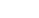 10土木工程，建筑类相关专业6000-75001、包吃住；2社保（五险）；3、法定节假日；4、工龄奖，服务金币（满5周年奖励10克金币，满10周年奖励18克金币）；5、奖金福利，项目结算利润奖金分红；6、各种补贴福利、证书津贴、多彩团建；人才补贴（2017年1月1日以后新引进的具有全日制普通高等教育本科学历或初级职称的人才，人事档案在东莞市，最高补贴额度为1.5万元/人质检员10土木工程，建筑类相关专业6000-75001、包吃住；2社保（五险）；3、法定节假日；4、工龄奖，服务金币（满5周年奖励10克金币，满10周年奖励18克金币）；5、奖金福利，项目结算利润奖金分红；6、各种补贴福利、证书津贴、多彩团建；人才补贴（2017年1月1日以后新引进的具有全日制普通高等教育本科学历或初级职称的人才，人事档案在东莞市，最高补贴额度为1.5万元/人资料员10土木工程，建筑类相关专业5500-70001、包吃住；2社保（五险）；3、法定节假日；4、工龄奖，服务金币（满5周年奖励10克金币，满10周年奖励18克金币）；5、奖金福利，项目结算利润奖金分红；6、各种补贴福利、证书津贴、多彩团建；人才补贴（2017年1月1日以后新引进的具有全日制普通高等教育本科学历或初级职称的人才，人事档案在东莞市，最高补贴额度为1.5万元/人材料员10不限专业5500-70001、包吃住；2社保（五险）；3、法定节假日；4、工龄奖，服务金币（满5周年奖励10克金币，满10周年奖励18克金币）；5、奖金福利，项目结算利润奖金分红；6、各种补贴福利、证书津贴、多彩团建；人才补贴（2017年1月1日以后新引进的具有全日制普通高等教育本科学历或初级职称的人才，人事档案在东莞市，最高补贴额度为1.5万元/人安全员10不限专业5500-70001、包吃住；2社保（五险）；3、法定节假日；4、工龄奖，服务金币（满5周年奖励10克金币，满10周年奖励18克金币）；5、奖金福利，项目结算利润奖金分红；6、各种补贴福利、证书津贴、多彩团建；人才补贴（2017年1月1日以后新引进的具有全日制普通高等教育本科学历或初级职称的人才，人事档案在东莞市，最高补贴额度为1.5万元/人人力资源专员2行政管理，工商管理，人力资源管理5500-7001、包吃住；2社保（五险）；3、法定节假日；4、工龄奖，服务金币（满5周年奖励10克金币，满10周年奖励18克金币）；5、奖金福利，项目结算利润奖金分红；6、各种补贴福利、证书津贴、多彩团建；人才补贴（2017年1月1日以后新引进的具有全日制普通高等教育本科学历或初级职称的人才，人事档案在东莞市，最高补贴额度为1.5万元/人总经理助理2行政管理，工商管理，人力资源管理5500-70001、包吃住；2社保（五险）；3、法定节假日；4、工龄奖，服务金币（满5周年奖励10克金币，满10周年奖励18克金币）；5、奖金福利，项目结算利润奖金分红；6、各种补贴福利、证书津贴、多彩团建；人才补贴（2017年1月1日以后新引进的具有全日制普通高等教育本科学历或初级职称的人才，人事档案在东莞市，最高补贴额度为1.5万元/人会计助理2会计学、税收学、财务管理5500-70001、包吃住；2社保（五险）；3、法定节假日；4、工龄奖，服务金币（满5周年奖励10克金币，满10周年奖励18克金币）；5、奖金福利，项目结算利润奖金分红；6、各种补贴福利、证书津贴、多彩团建；人才补贴（2017年1月1日以后新引进的具有全日制普通高等教育本科学历或初级职称的人才，人事档案在东莞市，最高补贴额度为1.5万元/人岗位名称需求人数专业要求综合月薪其他福利海外销售10英/西/葡/日/韩小语种专业6000-80001.实习期及试用期内提供免费员工宿舍（水电自理），在东莞总部实习期及试用期内食堂就餐免费（其他办公点暂不提供免费餐饮）；2. 绩效奖金、年度效益奖金、各种专项激励，每年1-2次调薪机会；3. 签订劳动合同后即享有“五险一金”；4. 享有国家法定各种假期及带薪年休假；5. 提供系统的入职及在岗培训，6. 多样化企业文化活动（旅游、生日会、下午茶、部门团建等）。海外技术支持(英/俄等）10专业不限，理工科优先6000-80001.实习期及试用期内提供免费员工宿舍（水电自理），在东莞总部实习期及试用期内食堂就餐免费（其他办公点暂不提供免费餐饮）；2. 绩效奖金、年度效益奖金、各种专项激励，每年1-2次调薪机会；3. 签订劳动合同后即享有“五险一金”；4. 享有国家法定各种假期及带薪年休假；5. 提供系统的入职及在岗培训，6. 多样化企业文化活动（旅游、生日会、下午茶、部门团建等）。软件测试/产品助理/2理工科相关专业6000-80001.实习期及试用期内提供免费员工宿舍（水电自理），在东莞总部实习期及试用期内食堂就餐免费（其他办公点暂不提供免费餐饮）；2. 绩效奖金、年度效益奖金、各种专项激励，每年1-2次调薪机会；3. 签订劳动合同后即享有“五险一金”；4. 享有国家法定各种假期及带薪年休假；5. 提供系统的入职及在岗培训，6. 多样化企业文化活动（旅游、生日会、下午茶、部门团建等）。商务助理/跟单助理10专业不限5000-70001.实习期及试用期内提供免费员工宿舍（水电自理），在东莞总部实习期及试用期内食堂就餐免费（其他办公点暂不提供免费餐饮）；2. 绩效奖金、年度效益奖金、各种专项激励，每年1-2次调薪机会；3. 签订劳动合同后即享有“五险一金”；4. 享有国家法定各种假期及带薪年休假；5. 提供系统的入职及在岗培训，6. 多样化企业文化活动（旅游、生日会、下午茶、部门团建等）。电商运营助理2德语、法语、国贸等专业优先5000-70001.实习期及试用期内提供免费员工宿舍（水电自理），在东莞总部实习期及试用期内食堂就餐免费（其他办公点暂不提供免费餐饮）；2. 绩效奖金、年度效益奖金、各种专项激励，每年1-2次调薪机会；3. 签订劳动合同后即享有“五险一金”；4. 享有国家法定各种假期及带薪年休假；5. 提供系统的入职及在岗培训，6. 多样化企业文化活动（旅游、生日会、下午茶、部门团建等）。市场助理（英/日））2专业不限，英语、日语优先5000-70001.实习期及试用期内提供免费员工宿舍（水电自理），在东莞总部实习期及试用期内食堂就餐免费（其他办公点暂不提供免费餐饮）；2. 绩效奖金、年度效益奖金、各种专项激励，每年1-2次调薪机会；3. 签订劳动合同后即享有“五险一金”；4. 享有国家法定各种假期及带薪年休假；5. 提供系统的入职及在岗培训，6. 多样化企业文化活动（旅游、生日会、下午茶、部门团建等）。工艺/助理工程师20工科类相关专业5000-65001.实习期及试用期内提供免费员工宿舍（水电自理），在东莞总部实习期及试用期内食堂就餐免费（其他办公点暂不提供免费餐饮）；2. 绩效奖金、年度效益奖金、各种专项激励，每年1-2次调薪机会；3. 签订劳动合同后即享有“五险一金”；4. 享有国家法定各种假期及带薪年休假；5. 提供系统的入职及在岗培训，6. 多样化企业文化活动（旅游、生日会、下午茶、部门团建等）。品质/计划助理工程师13专业不限5000-65001.实习期及试用期内提供免费员工宿舍（水电自理），在东莞总部实习期及试用期内食堂就餐免费（其他办公点暂不提供免费餐饮）；2. 绩效奖金、年度效益奖金、各种专项激励，每年1-2次调薪机会；3. 签订劳动合同后即享有“五险一金”；4. 享有国家法定各种假期及带薪年休假；5. 提供系统的入职及在岗培训，6. 多样化企业文化活动（旅游、生日会、下午茶、部门团建等）。经理助理3行政管理、人力资源相关专业6000-65001.实习期及试用期内提供免费员工宿舍（水电自理），在东莞总部实习期及试用期内食堂就餐免费（其他办公点暂不提供免费餐饮）；2. 绩效奖金、年度效益奖金、各种专项激励，每年1-2次调薪机会；3. 签订劳动合同后即享有“五险一金”；4. 享有国家法定各种假期及带薪年休假；5. 提供系统的入职及在岗培训，6. 多样化企业文化活动（旅游、生日会、下午茶、部门团建等）。售后工程师7电子类相关专业5000-65001.实习期及试用期内提供免费员工宿舍（水电自理），在东莞总部实习期及试用期内食堂就餐免费（其他办公点暂不提供免费餐饮）；2. 绩效奖金、年度效益奖金、各种专项激励，每年1-2次调薪机会；3. 签订劳动合同后即享有“五险一金”；4. 享有国家法定各种假期及带薪年休假；5. 提供系统的入职及在岗培训，6. 多样化企业文化活动（旅游、生日会、下午茶、部门团建等）。IT实施/开发助理工程师4计算机及管理信息化相关专业5000-60001.实习期及试用期内提供免费员工宿舍（水电自理），在东莞总部实习期及试用期内食堂就餐免费（其他办公点暂不提供免费餐饮）；2. 绩效奖金、年度效益奖金、各种专项激励，每年1-2次调薪机会；3. 签订劳动合同后即享有“五险一金”；4. 享有国家法定各种假期及带薪年休假；5. 提供系统的入职及在岗培训，6. 多样化企业文化活动（旅游、生日会、下午茶、部门团建等）。信息安全/运维助理工程师2计算机、网络及信息安全类5000-60001.实习期及试用期内提供免费员工宿舍（水电自理），在东莞总部实习期及试用期内食堂就餐免费（其他办公点暂不提供免费餐饮）；2. 绩效奖金、年度效益奖金、各种专项激励，每年1-2次调薪机会；3. 签订劳动合同后即享有“五险一金”；4. 享有国家法定各种假期及带薪年休假；5. 提供系统的入职及在岗培训，6. 多样化企业文化活动（旅游、生日会、下午茶、部门团建等）。信息安全开发助理工程师1计算机、网络及信息安全类5000-60001.实习期及试用期内提供免费员工宿舍（水电自理），在东莞总部实习期及试用期内食堂就餐免费（其他办公点暂不提供免费餐饮）；2. 绩效奖金、年度效益奖金、各种专项激励，每年1-2次调薪机会；3. 签订劳动合同后即享有“五险一金”；4. 享有国家法定各种假期及带薪年休假；5. 提供系统的入职及在岗培训，6. 多样化企业文化活动（旅游、生日会、下午茶、部门团建等）。储备干部7专业不限5000-70001.实习期及试用期内提供免费员工宿舍（水电自理），在东莞总部实习期及试用期内食堂就餐免费（其他办公点暂不提供免费餐饮）；2. 绩效奖金、年度效益奖金、各种专项激励，每年1-2次调薪机会；3. 签订劳动合同后即享有“五险一金”；4. 享有国家法定各种假期及带薪年休假；5. 提供系统的入职及在岗培训，6. 多样化企业文化活动（旅游、生日会、下午茶、部门团建等）。岗位名称需求人数专业要求综合月薪其他福利机械/电子工程师10机电/工业工程/机械自动化5000-70001、五险一金：2、全中央空调生产车间和办公室；3、免费提供职业资格和专业技能培训（含学历晋级）；4、免费提供食宿，宿舍（4人/间），宿舍有独立卫生间、免费wifi、空调、热水；5、享有法定假期；6、设有休闲娱乐室，举办生日晚会、年终团年晚宴等TE/ME/SMT工程师10工业工程/电子/机电/自动化5000-70001、五险一金：2、全中央空调生产车间和办公室；3、免费提供职业资格和专业技能培训（含学历晋级）；4、免费提供食宿，宿舍（4人/间），宿舍有独立卫生间、免费wifi、空调、热水；5、享有法定假期；6、设有休闲娱乐室，举办生日晚会、年终团年晚宴等商务专员（英语/日语）10日语二级/英语四级以上5000-70001、五险一金：2、全中央空调生产车间和办公室；3、免费提供职业资格和专业技能培训（含学历晋级）；4、免费提供食宿，宿舍（4人/间），宿舍有独立卫生间、免费wifi、空调、热水；5、享有法定假期；6、设有休闲娱乐室，举办生日晚会、年终团年晚宴等翻译/秘书（越南语）10英语四级以上5000-70001、五险一金：2、全中央空调生产车间和办公室；3、免费提供职业资格和专业技能培训（含学历晋级）；4、免费提供食宿，宿舍（4人/间），宿舍有独立卫生间、免费wifi、空调、热水；5、享有法定假期；6、设有休闲娱乐室，举办生日晚会、年终团年晚宴等会计员（越南语）10会计、金融5000-70001、五险一金：2、全中央空调生产车间和办公室；3、免费提供职业资格和专业技能培训（含学历晋级）；4、免费提供食宿，宿舍（4人/间），宿舍有独立卫生间、免费wifi、空调、热水；5、享有法定假期；6、设有休闲娱乐室，举办生日晚会、年终团年晚宴等生产与物料控制员10物流/工商管理类5000-70001、五险一金：2、全中央空调生产车间和办公室；3、免费提供职业资格和专业技能培训（含学历晋级）；4、免费提供食宿，宿舍（4人/间），宿舍有独立卫生间、免费wifi、空调、热水；5、享有法定假期；6、设有休闲娱乐室，举办生日晚会、年终团年晚宴等采购员10物流/采购/工商管理类5000-70001、五险一金：2、全中央空调生产车间和办公室；3、免费提供职业资格和专业技能培训（含学历晋级）；4、免费提供食宿，宿舍（4人/间），宿舍有独立卫生间、免费wifi、空调、热水；5、享有法定假期；6、设有休闲娱乐室，举办生日晚会、年终团年晚宴等见习车间基层管理员80专业不限；有意向者均可55001、五险一金：2、全中央空调生产车间和办公室；3、免费提供职业资格和专业技能培训（含学历晋级）；4、免费提供食宿，宿舍（4人/间），宿舍有独立卫生间、免费wifi、空调、热水；5、享有法定假期；6、设有休闲娱乐室，举办生日晚会、年终团年晚宴等岗位名称需求人数专业要求综合月薪其他福利生产管理工程师10机械、自动化相关本科6500以上1、购买五险一金；2、法定节假日；3、有年终奖、语言津贴、技能津贴、岗位津贴；5、免费体检、发放探亲路费；7、提供免费住宿（2人间），有空调、洗手间及冲凉房；8、公司提供餐补，提供各种美食。技术管理工程师10机械、自动化相关本科6500以上1、购买五险一金；2、法定节假日；3、有年终奖、语言津贴、技能津贴、岗位津贴；5、免费体检、发放探亲路费；7、提供免费住宿（2人间），有空调、洗手间及冲凉房；8、公司提供餐补，提供各种美食。订单管理工程师3日语或英语本科6500以上1、购买五险一金；2、法定节假日；3、有年终奖、语言津贴、技能津贴、岗位津贴；5、免费体检、发放探亲路费；7、提供免费住宿（2人间），有空调、洗手间及冲凉房；8、公司提供餐补，提供各种美食。研发设计工程师4机械、自动化相关硕士10000以上1、购买五险一金；2、法定节假日；3、有年终奖、语言津贴、技能津贴、岗位津贴；5、免费体检、发放探亲路费；7、提供免费住宿（2人间），有空调、洗手间及冲凉房；8、公司提供餐补，提供各种美食。国内营销工程师4机械、自动化相关硕士10000以上1、购买五险一金；2、法定节假日；3、有年终奖、语言津贴、技能津贴、岗位津贴；5、免费体检、发放探亲路费；7、提供免费住宿（2人间），有空调、洗手间及冲凉房；8、公司提供餐补，提供各种美食。岗位名称需求人数专业要求综合月薪其他福利研发工程师5研发设计、工程8000以上1、免费省内、国内旅游；2、包食宿，宿舍配有空调、热水器、免费WIFI覆盖；3、每月中旬全员发放福利品一份；4、公司每月会拿出利润的5%作为激励奖励；、公司免费为员工提供内训、外训机会和完善激励政策5、入职满5周年、满10周年员工周年庆典现金奖励；6、年资奖金、节假日加餐，发放各类水果、小礼品，举办生日会、年终尾牙聚餐、节目表演、抽奖活动（中奖率高达80%）总经办助理6工商管理、人力资源管理、文秘、艺术系、法律、经济5000以上1、免费省内、国内旅游；2、包食宿，宿舍配有空调、热水器、免费WIFI覆盖；3、每月中旬全员发放福利品一份；4、公司每月会拿出利润的5%作为激励奖励；、公司免费为员工提供内训、外训机会和完善激励政策5、入职满5周年、满10周年员工周年庆典现金奖励；6、年资奖金、节假日加餐，发放各类水果、小礼品，举办生日会、年终尾牙聚餐、节目表演、抽奖活动（中奖率高达80%）现场/品质管理15材料工程系6000以上1、免费省内、国内旅游；2、包食宿，宿舍配有空调、热水器、免费WIFI覆盖；3、每月中旬全员发放福利品一份；4、公司每月会拿出利润的5%作为激励奖励；、公司免费为员工提供内训、外训机会和完善激励政策5、入职满5周年、满10周年员工周年庆典现金奖励；6、年资奖金、节假日加餐，发放各类水果、小礼品，举办生日会、年终尾牙聚餐、节目表演、抽奖活动（中奖率高达80%）工程师6机械、机电专业8000以上1、免费省内、国内旅游；2、包食宿，宿舍配有空调、热水器、免费WIFI覆盖；3、每月中旬全员发放福利品一份；4、公司每月会拿出利润的5%作为激励奖励；、公司免费为员工提供内训、外训机会和完善激励政策5、入职满5周年、满10周年员工周年庆典现金奖励；6、年资奖金、节假日加餐，发放各类水果、小礼品，举办生日会、年终尾牙聚餐、节目表演、抽奖活动（中奖率高达80%）研发/资材经理2研发设计、工程、工商管理、供应链管理、采购管理10000以上1、免费省内、国内旅游；2、包食宿，宿舍配有空调、热水器、免费WIFI覆盖；3、每月中旬全员发放福利品一份；4、公司每月会拿出利润的5%作为激励奖励；、公司免费为员工提供内训、外训机会和完善激励政策5、入职满5周年、满10周年员工周年庆典现金奖励；6、年资奖金、节假日加餐，发放各类水果、小礼品，举办生日会、年终尾牙聚餐、节目表演、抽奖活动（中奖率高达80%）技术员8机械、机电、工程6500以上1、免费省内、国内旅游；2、包食宿，宿舍配有空调、热水器、免费WIFI覆盖；3、每月中旬全员发放福利品一份；4、公司每月会拿出利润的5%作为激励奖励；、公司免费为员工提供内训、外训机会和完善激励政策5、入职满5周年、满10周年员工周年庆典现金奖励；6、年资奖金、节假日加餐，发放各类水果、小礼品，举办生日会、年终尾牙聚餐、节目表演、抽奖活动（中奖率高达80%）文员/助理5设计、文秘、计算机、人力资源5000以上1、免费省内、国内旅游；2、包食宿，宿舍配有空调、热水器、免费WIFI覆盖；3、每月中旬全员发放福利品一份；4、公司每月会拿出利润的5%作为激励奖励；、公司免费为员工提供内训、外训机会和完善激励政策5、入职满5周年、满10周年员工周年庆典现金奖励；6、年资奖金、节假日加餐，发放各类水果、小礼品，举办生日会、年终尾牙聚餐、节目表演、抽奖活动（中奖率高达80%）采购经理1市场营销/国际贸易12000以上1、免费省内、国内旅游；2、包食宿，宿舍配有空调、热水器、免费WIFI覆盖；3、每月中旬全员发放福利品一份；4、公司每月会拿出利润的5%作为激励奖励；、公司免费为员工提供内训、外训机会和完善激励政策5、入职满5周年、满10周年员工周年庆典现金奖励；6、年资奖金、节假日加餐，发放各类水果、小礼品，举办生日会、年终尾牙聚餐、节目表演、抽奖活动（中奖率高达80%）高级采购员5国际贸易/采购管理8000以上1、免费省内、国内旅游；2、包食宿，宿舍配有空调、热水器、免费WIFI覆盖；3、每月中旬全员发放福利品一份；4、公司每月会拿出利润的5%作为激励奖励；、公司免费为员工提供内训、外训机会和完善激励政策5、入职满5周年、满10周年员工周年庆典现金奖励；6、年资奖金、节假日加餐，发放各类水果、小礼品，举办生日会、年终尾牙聚餐、节目表演、抽奖活动（中奖率高达80%）船务员1物流管理6000以上1、免费省内、国内旅游；2、包食宿，宿舍配有空调、热水器、免费WIFI覆盖；3、每月中旬全员发放福利品一份；4、公司每月会拿出利润的5%作为激励奖励；、公司免费为员工提供内训、外训机会和完善激励政策5、入职满5周年、满10周年员工周年庆典现金奖励；6、年资奖金、节假日加餐，发放各类水果、小礼品，举办生日会、年终尾牙聚餐、节目表演、抽奖活动（中奖率高达80%）外贸业务员10商务英语/国际贸易5000以上1、免费省内、国内旅游；2、包食宿，宿舍配有空调、热水器、免费WIFI覆盖；3、每月中旬全员发放福利品一份；4、公司每月会拿出利润的5%作为激励奖励；、公司免费为员工提供内训、外训机会和完善激励政策5、入职满5周年、满10周年员工周年庆典现金奖励；6、年资奖金、节假日加餐，发放各类水果、小礼品，举办生日会、年终尾牙聚餐、节目表演、抽奖活动（中奖率高达80%）岗位名称需求人数专业要求综合月薪其他福利值班工程师5无机非金属/材料类5000-65001、全员购买社会保险及意外险，费用全部由公司承担；全员购买住房公积金;2、享受国家法定假日，带薪休假。报销休假探亲往返路费300元/年3、提供食宿。花园式公寓住宿（2人间），自助式餐厅；4、年终奖金制度，免费提供问诊、用药；两年一次免费体检；提供周末东莞-深圳往返通勤大巴工艺工程师5无极非金属/材料类5000-65001、全员购买社会保险及意外险，费用全部由公司承担；全员购买住房公积金;2、享受国家法定假日，带薪休假。报销休假探亲往返路费300元/年3、提供食宿。花园式公寓住宿（2人间），自助式餐厅；4、年终奖金制度，免费提供问诊、用药；两年一次免费体检；提供周末东莞-深圳往返通勤大巴计划工程师3无机非金属/材料类/管理类5000-65001、全员购买社会保险及意外险，费用全部由公司承担；全员购买住房公积金;2、享受国家法定假日，带薪休假。报销休假探亲往返路费300元/年3、提供食宿。花园式公寓住宿（2人间），自助式餐厅；4、年终奖金制度，免费提供问诊、用药；两年一次免费体检；提供周末东莞-深圳往返通勤大巴物控工程师3统计学/会计学5000-65001、全员购买社会保险及意外险，费用全部由公司承担；全员购买住房公积金;2、享受国家法定假日，带薪休假。报销休假探亲往返路费300元/年3、提供食宿。花园式公寓住宿（2人间），自助式餐厅；4、年终奖金制度，免费提供问诊、用药；两年一次免费体检；提供周末东莞-深圳往返通勤大巴行政管理员3汉语言文学/管理学5000-65001、全员购买社会保险及意外险，费用全部由公司承担；全员购买住房公积金;2、享受国家法定假日，带薪休假。报销休假探亲往返路费300元/年3、提供食宿。花园式公寓住宿（2人间），自助式餐厅；4、年终奖金制度，免费提供问诊、用药；两年一次免费体检；提供周末东莞-深圳往返通勤大巴销售工程师7不限5000-65001、全员购买社会保险及意外险，费用全部由公司承担；全员购买住房公积金;2、享受国家法定假日，带薪休假。报销休假探亲往返路费300元/年3、提供食宿。花园式公寓住宿（2人间），自助式餐厅；4、年终奖金制度，免费提供问诊、用药；两年一次免费体检；提供周末东莞-深圳往返通勤大巴机械工程师5机械制造/机械工程5000-65001、全员购买社会保险及意外险，费用全部由公司承担；全员购买住房公积金;2、享受国家法定假日，带薪休假。报销休假探亲往返路费300元/年3、提供食宿。花园式公寓住宿（2人间），自助式餐厅；4、年终奖金制度，免费提供问诊、用药；两年一次免费体检；提供周末东莞-深圳往返通勤大巴电气工程师4电气自动化5000-65001、全员购买社会保险及意外险，费用全部由公司承担；全员购买住房公积金;2、享受国家法定假日，带薪休假。报销休假探亲往返路费300元/年3、提供食宿。花园式公寓住宿（2人间），自助式餐厅；4、年终奖金制度，免费提供问诊、用药；两年一次免费体检；提供周末东莞-深圳往返通勤大巴岗位名称需求人数专业要求综合月薪其他福利皮肤基础研究员2生物化学, 生物物理学, 或生物工程专业8000-18000本科5000-8000元/月,硕士及以上8000-18000元/月；包食宿、8H/5.5天制、五险一金、法定假日、免费国内外旅游、年终丰厚奖金、快速晋升机制、人才培训985计划、发展空间广阔、朝阳行业、美容行业明星企业。生物电子技术研究工程师 3电子专业8000-18000本科5000-8000元/月,硕士及以上8000-18000元/月；包食宿、8H/5.5天制、五险一金、法定假日、免费国内外旅游、年终丰厚奖金、快速晋升机制、人才培训985计划、发展空间广阔、朝阳行业、美容行业明星企业。电子产品企划工程师2理工科专业优先5000-12000本科5000-8000元/月,硕士及以上8000-18000元/月；包食宿、8H/5.5天制、五险一金、法定假日、免费国内外旅游、年终丰厚奖金、快速晋升机制、人才培训985计划、发展空间广阔、朝阳行业、美容行业明星企业。（软件/硬件)电子工程师4电子信息、电子类专业、计算机专业5000-12000本科5000-8000元/月,硕士及以上8000-18000元/月；包食宿、8H/5.5天制、五险一金、法定假日、免费国内外旅游、年终丰厚奖金、快速晋升机制、人才培训985计划、发展空间广阔、朝阳行业、美容行业明星企业。结构工程师5结构或机械专业5000-12000本科5000-8000元/月,硕士及以上8000-18000元/月；包食宿、8H/5.5天制、五险一金、法定假日、免费国内外旅游、年终丰厚奖金、快速晋升机制、人才培训985计划、发展空间广阔、朝阳行业、美容行业明星企业。内贸业务/外贸业务2国际经济与贸易、英语、市场营销等相关专业5000-12000本科5000-8000元/月,硕士及以上8000-18000元/月；包食宿、8H/5.5天制、五险一金、法定假日、免费国内外旅游、年终丰厚奖金、快速晋升机制、人才培训985计划、发展空间广阔、朝阳行业、美容行业明星企业。品牌运营1新闻、广告、媒体,市场营销等相关专业5000-12000本科5000-8000元/月,硕士及以上8000-18000元/月；包食宿、8H/5.5天制、五险一金、法定假日、免费国内外旅游、年终丰厚奖金、快速晋升机制、人才培训985计划、发展空间广阔、朝阳行业、美容行业明星企业。美妆主播1播音主持类相关专业5000-12000本科5000-8000元/月,硕士及以上8000-18000元/月；包食宿、8H/5.5天制、五险一金、法定假日、免费国内外旅游、年终丰厚奖金、快速晋升机制、人才培训985计划、发展空间广阔、朝阳行业、美容行业明星企业。电商运营1电子商务、营销学、广告学5000-12000本科5000-8000元/月,硕士及以上8000-18000元/月；包食宿、8H/5.5天制、五险一金、法定假日、免费国内外旅游、年终丰厚奖金、快速晋升机制、人才培训985计划、发展空间广阔、朝阳行业、美容行业明星企业。精益/IE工程师10工业工程5000-12000本科5000-8000元/月,硕士及以上8000-18000元/月；包食宿、8H/5.5天制、五险一金、法定假日、免费国内外旅游、年终丰厚奖金、快速晋升机制、人才培训985计划、发展空间广阔、朝阳行业、美容行业明星企业。NPI工程师2电气、机械类专业5000-12000本科5000-8000元/月,硕士及以上8000-18000元/月；包食宿、8H/5.5天制、五险一金、法定假日、免费国内外旅游、年终丰厚奖金、快速晋升机制、人才培训985计划、发展空间广阔、朝阳行业、美容行业明星企业。机械自动化工程师2工程类、机械类、自动化专业5000-12000本科5000-8000元/月,硕士及以上8000-18000元/月；包食宿、8H/5.5天制、五险一金、法定假日、免费国内外旅游、年终丰厚奖金、快速晋升机制、人才培训985计划、发展空间广阔、朝阳行业、美容行业明星企业。模具设计师2模具专业5000-12000本科5000-8000元/月,硕士及以上8000-18000元/月；包食宿、8H/5.5天制、五险一金、法定假日、免费国内外旅游、年终丰厚奖金、快速晋升机制、人才培训985计划、发展空间广阔、朝阳行业、美容行业明星企业。培训专员1人力资源管理、文学类5000-12000本科5000-8000元/月,硕士及以上8000-18000元/月；包食宿、8H/5.5天制、五险一金、法定假日、免费国内外旅游、年终丰厚奖金、快速晋升机制、人才培训985计划、发展空间广阔、朝阳行业、美容行业明星企业。岗位名称需求人数专业要求综合月薪其他福利机械研发员5机械，模具，机电设计制造相关专业6500以上年终双薪+丰厚福利奖金；五险一金；有薪假期；餐费补助一半；全空调宿舍，独立床位、双洗漱间；丰富娱乐设施；定期举行各种运动竞赛、才艺展示、节日晚会、旅游活动；  各种培训教育计划。电气研发员5电气工程及其自动化相关专业6500以上年终双薪+丰厚福利奖金；五险一金；有薪假期；餐费补助一半；全空调宿舍，独立床位、双洗漱间；丰富娱乐设施；定期举行各种运动竞赛、才艺展示、节日晚会、旅游活动；  各种培训教育计划。工程设计2机械、电子相关专业6500以上年终双薪+丰厚福利奖金；五险一金；有薪假期；餐费补助一半；全空调宿舍，独立床位、双洗漱间；丰富娱乐设施；定期举行各种运动竞赛、才艺展示、节日晚会、旅游活动；  各种培训教育计划。设备设计2机械，模具，机电设计制造相关专业6500以上年终双薪+丰厚福利奖金；五险一金；有薪假期；餐费补助一半；全空调宿舍，独立床位、双洗漱间；丰富娱乐设施；定期举行各种运动竞赛、才艺展示、节日晚会、旅游活动；  各种培训教育计划。日英翻译2日语一级，英语六级6500以上年终双薪+丰厚福利奖金；五险一金；有薪假期；餐费补助一半；全空调宿舍，独立床位、双洗漱间；丰富娱乐设施；定期举行各种运动竞赛、才艺展示、节日晚会、旅游活动；  各种培训教育计划。物流、资材2物流相关专业6500以上年终双薪+丰厚福利奖金；五险一金；有薪假期；餐费补助一半；全空调宿舍，独立床位、双洗漱间；丰富娱乐设施；定期举行各种运动竞赛、才艺展示、节日晚会、旅游活动；  各种培训教育计划。试作技术员2机械，模具，机电设计制造相关专业6500以上年终双薪+丰厚福利奖金；五险一金；有薪假期；餐费补助一半；全空调宿舍，独立床位、双洗漱间；丰富娱乐设施；定期举行各种运动竞赛、才艺展示、节日晚会、旅游活动；  各种培训教育计划。岗位名称需求人数专业要求综合月薪其他福利培训企划高级专员1本科—人力资源/广告设计专业5000-70001、购买五险一金；有薪假期；2、公司提供提供食宿；外宿补贴350-700元/月，菜品丰富，每周发放水果和牛奶。3、举办生日会及发放生日礼品；4、公司内部创办兴趣社团，组织多次外部讲师培训，免费体检；5、年底发放年终奖。业务经理1本科—国际经济与贸易5000-80001、购买五险一金；有薪假期；2、公司提供提供食宿；外宿补贴350-700元/月，菜品丰富，每周发放水果和牛奶。3、举办生日会及发放生日礼品；4、公司内部创办兴趣社团，组织多次外部讲师培训，免费体检；5、年底发放年终奖。项目经理1本科—材料科学与工程5000-80001、购买五险一金；有薪假期；2、公司提供提供食宿；外宿补贴350-700元/月，菜品丰富，每周发放水果和牛奶。3、举办生日会及发放生日礼品；4、公司内部创办兴趣社团，组织多次外部讲师培训，免费体检；5、年底发放年终奖。应付/费用报销会计2本科—财务管理/会计5000-70001、购买五险一金；有薪假期；2、公司提供提供食宿；外宿补贴350-700元/月，菜品丰富，每周发放水果和牛奶。3、举办生日会及发放生日礼品；4、公司内部创办兴趣社团，组织多次外部讲师培训，免费体检；5、年底发放年终奖。成本控制1本科—财经类5000-70001、购买五险一金；有薪假期；2、公司提供提供食宿；外宿补贴350-700元/月，菜品丰富，每周发放水果和牛奶。3、举办生日会及发放生日礼品；4、公司内部创办兴趣社团，组织多次外部讲师培训，免费体检；5、年底发放年终奖。IE/体系工程师1本科—电子工程相关专业5000-70001、购买五险一金；有薪假期；2、公司提供提供食宿；外宿补贴350-700元/月，菜品丰富，每周发放水果和牛奶。3、举办生日会及发放生日礼品；4、公司内部创办兴趣社团，组织多次外部讲师培训，免费体检；5、年底发放年终奖。物控/计划2本科—理科类5000-70001、购买五险一金；有薪假期；2、公司提供提供食宿；外宿补贴350-700元/月，菜品丰富，每周发放水果和牛奶。3、举办生日会及发放生日礼品；4、公司内部创办兴趣社团，组织多次外部讲师培训，免费体检；5、年底发放年终奖。ME工程师10本科—材料成型及控制工程/机械设计制造及其自动化5000-80001、购买五险一金；有薪假期；2、公司提供提供食宿；外宿补贴350-700元/月，菜品丰富，每周发放水果和牛奶。3、举办生日会及发放生日礼品；4、公司内部创办兴趣社团，组织多次外部讲师培训，免费体检；5、年底发放年终奖。技术员/基层管理40专科—机械设计制造及其自动化
机电一体化5000-75001、购买五险一金；有薪假期；2、公司提供提供食宿；外宿补贴350-700元/月，菜品丰富，每周发放水果和牛奶。3、举办生日会及发放生日礼品；4、公司内部创办兴趣社团，组织多次外部讲师培训，免费体检；5、年底发放年终奖。研发工程师2本科—高分子化学5000-80001、购买五险一金；有薪假期；2、公司提供提供食宿；外宿补贴350-700元/月，菜品丰富，每周发放水果和牛奶。3、举办生日会及发放生日礼品；4、公司内部创办兴趣社团，组织多次外部讲师培训，免费体检；5、年底发放年终奖。DQE工程师3本科—质量管理工程/机械设计制造及其自动化5000-80001、购买五险一金；有薪假期；2、公司提供提供食宿；外宿补贴350-700元/月，菜品丰富，每周发放水果和牛奶。3、举办生日会及发放生日礼品；4、公司内部创办兴趣社团，组织多次外部讲师培训，免费体检；5、年底发放年终奖。品质组长2本科—质量管理工程5000-70001、购买五险一金；有薪假期；2、公司提供提供食宿；外宿补贴350-700元/月，菜品丰富，每周发放水果和牛奶。3、举办生日会及发放生日礼品；4、公司内部创办兴趣社团，组织多次外部讲师培训，免费体检；5、年底发放年终奖。经理助理4本科—计算机科学与技术5000-70001、购买五险一金；有薪假期；2、公司提供提供食宿；外宿补贴350-700元/月，菜品丰富，每周发放水果和牛奶。3、举办生日会及发放生日礼品；4、公司内部创办兴趣社团，组织多次外部讲师培训，免费体检；5、年底发放年终奖。圆刀/平刀技师12专科—机械制造与自动化5000-80001、购买五险一金；有薪假期；2、公司提供提供食宿；外宿补贴350-700元/月，菜品丰富，每周发放水果和牛奶。3、举办生日会及发放生日礼品；4、公司内部创办兴趣社团，组织多次外部讲师培训，免费体检；5、年底发放年终奖。品质工程师/主管7本科—质量管理工程5000-80001、购买五险一金；有薪假期；2、公司提供提供食宿；外宿补贴350-700元/月，菜品丰富，每周发放水果和牛奶。3、举办生日会及发放生日礼品；4、公司内部创办兴趣社团，组织多次外部讲师培训，免费体检；5、年底发放年终奖。项目工程师4本科—材料科学与工程、自动化5000-80001、购买五险一金；有薪假期；2、公司提供提供食宿；外宿补贴350-700元/月，菜品丰富，每周发放水果和牛奶。3、举办生日会及发放生日礼品；4、公司内部创办兴趣社团，组织多次外部讲师培训，免费体检；5、年底发放年终奖。岗位名称需求人数专业要求综合月薪其他福利电子/品质助理工程师40工程、机械类5000-6000实习期：5000-8000 元/月1、5天8小时制度，2、公司自有食堂及宿舍，宿舍配空调，WIFI，热水器等；3、带薪年假、过节福利、年度旅游、羽毛球、篮球、乒乓球等社团活动。4、各种激励政策：项目奖、工龄奖、岗位奖，根据年度经营状况可获得年终奖、部门奖金。5、提供入职培训及专业指引，配备资深人员带领工作。自动化助理工程师10自动化类5000-6000实习期：5000-8000 元/月1、5天8小时制度，2、公司自有食堂及宿舍，宿舍配空调，WIFI，热水器等；3、带薪年假、过节福利、年度旅游、羽毛球、篮球、乒乓球等社团活动。4、各种激励政策：项目奖、工龄奖、岗位奖，根据年度经营状况可获得年终奖、部门奖金。5、提供入职培训及专业指引，配备资深人员带领工作。光电助理工程师10电子类5000-6000实习期：5000-8000 元/月1、5天8小时制度，2、公司自有食堂及宿舍，宿舍配空调，WIFI，热水器等；3、带薪年假、过节福利、年度旅游、羽毛球、篮球、乒乓球等社团活动。4、各种激励政策：项目奖、工龄奖、岗位奖，根据年度经营状况可获得年终奖、部门奖金。5、提供入职培训及专业指引，配备资深人员带领工作。工艺/项目助理工程师40机械类5000-6000实习期：5000-8000 元/月1、5天8小时制度，2、公司自有食堂及宿舍，宿舍配空调，WIFI，热水器等；3、带薪年假、过节福利、年度旅游、羽毛球、篮球、乒乓球等社团活动。4、各种激励政策：项目奖、工龄奖、岗位奖，根据年度经营状况可获得年终奖、部门奖金。5、提供入职培训及专业指引，配备资深人员带领工作。钣金助理工程师10汽车工程类5000-6000实习期：5000-8000 元/月1、5天8小时制度，2、公司自有食堂及宿舍，宿舍配空调，WIFI，热水器等；3、带薪年假、过节福利、年度旅游、羽毛球、篮球、乒乓球等社团活动。4、各种激励政策：项目奖、工龄奖、岗位奖，根据年度经营状况可获得年终奖、部门奖金。5、提供入职培训及专业指引，配备资深人员带领工作。模具助理工程师20模具、机械类5000-6000实习期：5000-8000 元/月1、5天8小时制度，2、公司自有食堂及宿舍，宿舍配空调，WIFI，热水器等；3、带薪年假、过节福利、年度旅游、羽毛球、篮球、乒乓球等社团活动。4、各种激励政策：项目奖、工龄奖、岗位奖，根据年度经营状况可获得年终奖、部门奖金。5、提供入职培训及专业指引，配备资深人员带领工作。财务储干10会计类5000-6000实习期：5000-8000 元/月1、5天8小时制度，2、公司自有食堂及宿舍，宿舍配空调，WIFI，热水器等；3、带薪年假、过节福利、年度旅游、羽毛球、篮球、乒乓球等社团活动。4、各种激励政策：项目奖、工龄奖、岗位奖，根据年度经营状况可获得年终奖、部门奖金。5、提供入职培训及专业指引，配备资深人员带领工作。信息/焊接技术储干20信息焊接技术工程类5000-6000实习期：5000-8000 元/月1、5天8小时制度，2、公司自有食堂及宿舍，宿舍配空调，WIFI，热水器等；3、带薪年假、过节福利、年度旅游、羽毛球、篮球、乒乓球等社团活动。4、各种激励政策：项目奖、工龄奖、岗位奖，根据年度经营状况可获得年终奖、部门奖金。5、提供入职培训及专业指引，配备资深人员带领工作。物流储干10物流类5000-6000实习期：5000-8000 元/月1、5天8小时制度，2、公司自有食堂及宿舍，宿舍配空调，WIFI，热水器等；3、带薪年假、过节福利、年度旅游、羽毛球、篮球、乒乓球等社团活动。4、各种激励政策：项目奖、工龄奖、岗位奖，根据年度经营状况可获得年终奖、部门奖金。5、提供入职培训及专业指引，配备资深人员带领工作。工程助理工程师10土木工程类5000-6000实习期：5000-8000 元/月1、5天8小时制度，2、公司自有食堂及宿舍，宿舍配空调，WIFI，热水器等；3、带薪年假、过节福利、年度旅游、羽毛球、篮球、乒乓球等社团活动。4、各种激励政策：项目奖、工龄奖、岗位奖，根据年度经营状况可获得年终奖、部门奖金。5、提供入职培训及专业指引，配备资深人员带领工作。机械工程师10硕士、机械类6000-8000实习期：5000-8000 元/月1、5天8小时制度，2、公司自有食堂及宿舍，宿舍配空调，WIFI，热水器等；3、带薪年假、过节福利、年度旅游、羽毛球、篮球、乒乓球等社团活动。4、各种激励政策：项目奖、工龄奖、岗位奖，根据年度经营状况可获得年终奖、部门奖金。5、提供入职培训及专业指引，配备资深人员带领工作。法务/财务专员20硕士、机械、会计类6000-8000实习期：5000-8000 元/月1、5天8小时制度，2、公司自有食堂及宿舍，宿舍配空调，WIFI，热水器等；3、带薪年假、过节福利、年度旅游、羽毛球、篮球、乒乓球等社团活动。4、各种激励政策：项目奖、工龄奖、岗位奖，根据年度经营状况可获得年终奖、部门奖金。5、提供入职培训及专业指引，配备资深人员带领工作。IT工程师10硕士、计算机类6000-8000实习期：5000-8000 元/月1、5天8小时制度，2、公司自有食堂及宿舍，宿舍配空调，WIFI，热水器等；3、带薪年假、过节福利、年度旅游、羽毛球、篮球、乒乓球等社团活动。4、各种激励政策：项目奖、工龄奖、岗位奖，根据年度经营状况可获得年终奖、部门奖金。5、提供入职培训及专业指引，配备资深人员带领工作。岗位名称需求人数专业要求综合月薪其他福利销售储备干部15市场营销或经济、管理类等相关专业5000-80001、公司包食宿，并且享有国家劳动法规定的婚假、丧假、工伤假、产假、产检假、陪产假；2、在公司服务满5年或以上者，公司给予颁发功勋证书及金戒指、金牌、金项链物质奖励；3、公司免费发放节日礼品及生日礼品并定期组织员工生日晚会、免费旅游；4、春节放假期间，员工享受春节车费补贴及春节放假期间休假补贴。品管储备干部10生物与科学工程等相关专业5000-60001、公司包食宿，并且享有国家劳动法规定的婚假、丧假、工伤假、产假、产检假、陪产假；2、在公司服务满5年或以上者，公司给予颁发功勋证书及金戒指、金牌、金项链物质奖励；3、公司免费发放节日礼品及生日礼品并定期组织员工生日晚会、免费旅游；4、春节放假期间，员工享受春节车费补贴及春节放假期间休假补贴。人事行政专员5人力资源管理、行政管理、工商管理等相关专业5000-60001、公司包食宿，并且享有国家劳动法规定的婚假、丧假、工伤假、产假、产检假、陪产假；2、在公司服务满5年或以上者，公司给予颁发功勋证书及金戒指、金牌、金项链物质奖励；3、公司免费发放节日礼品及生日礼品并定期组织员工生日晚会、免费旅游；4、春节放假期间，员工享受春节车费补贴及春节放假期间休假补贴。生产储备干部15机械工程类、生物与科学工程类、企业管理类等相关专业5000-70001、公司包食宿，并且享有国家劳动法规定的婚假、丧假、工伤假、产假、产检假、陪产假；2、在公司服务满5年或以上者，公司给予颁发功勋证书及金戒指、金牌、金项链物质奖励；3、公司免费发放节日礼品及生日礼品并定期组织员工生日晚会、免费旅游；4、春节放假期间，员工享受春节车费补贴及春节放假期间休假补贴。技术储备干部10生物与科学工程等相关专业5000-70001、公司包食宿，并且享有国家劳动法规定的婚假、丧假、工伤假、产假、产检假、陪产假；2、在公司服务满5年或以上者，公司给予颁发功勋证书及金戒指、金牌、金项链物质奖励；3、公司免费发放节日礼品及生日礼品并定期组织员工生日晚会、免费旅游；4、春节放假期间，员工享受春节车费补贴及春节放假期间休假补贴。销售助理5市场营销或经济、管理类5000-70001、公司包食宿，并且享有国家劳动法规定的婚假、丧假、工伤假、产假、产检假、陪产假；2、在公司服务满5年或以上者，公司给予颁发功勋证书及金戒指、金牌、金项链物质奖励；3、公司免费发放节日礼品及生日礼品并定期组织员工生日晚会、免费旅游；4、春节放假期间，员工享受春节车费补贴及春节放假期间休假补贴。媒介助理3广告、新媒体运营类相关专业5000-70001、公司包食宿，并且享有国家劳动法规定的婚假、丧假、工伤假、产假、产检假、陪产假；2、在公司服务满5年或以上者，公司给予颁发功勋证书及金戒指、金牌、金项链物质奖励；3、公司免费发放节日礼品及生日礼品并定期组织员工生日晚会、免费旅游；4、春节放假期间，员工享受春节车费补贴及春节放假期间休假补贴。美工4平面设计相关专业5000-70001、公司包食宿，并且享有国家劳动法规定的婚假、丧假、工伤假、产假、产检假、陪产假；2、在公司服务满5年或以上者，公司给予颁发功勋证书及金戒指、金牌、金项链物质奖励；3、公司免费发放节日礼品及生日礼品并定期组织员工生日晚会、免费旅游；4、春节放假期间，员工享受春节车费补贴及春节放假期间休假补贴。岗位名称需求人数专业要求综合月薪其他福利系统工程师40热能与动力工程5000-75001、包吃住，全免费，住宿条件优越；2、领先同行的培训机会和机制，每周都有技术交流会3、民主的自我展示平台，每个人都有发挥的机会；4、健全的社会保障；5、其他国家法定福利；6以上工资均为税后收入.人力资源管理2人力资源管理5000-75001、包吃住，全免费，住宿条件优越；2、领先同行的培训机会和机制，每周都有技术交流会3、民主的自我展示平台，每个人都有发挥的机会；4、健全的社会保障；5、其他国家法定福利；6以上工资均为税后收入.结构/电气工程师20机械设计与制造/电气自动化5000-75001、包吃住，全免费，住宿条件优越；2、领先同行的培训机会和机制，每周都有技术交流会3、民主的自我展示平台，每个人都有发挥的机会；4、健全的社会保障；5、其他国家法定福利；6以上工资均为税后收入.外贸销售30国际经济与贸易/商务英语/机械设计与制造/热能与动力工程5000-75001、包吃住，全免费，住宿条件优越；2、领先同行的培训机会和机制，每周都有技术交流会3、民主的自我展示平台，每个人都有发挥的机会；4、健全的社会保障；5、其他国家法定福利；6以上工资均为税后收入.标准化工程师10工业设计5000-75001、包吃住，全免费，住宿条件优越；2、领先同行的培训机会和机制，每周都有技术交流会3、民主的自我展示平台，每个人都有发挥的机会；4、健全的社会保障；5、其他国家法定福利；6以上工资均为税后收入.生产管理5工商管理5000-75001、包吃住，全免费，住宿条件优越；2、领先同行的培训机会和机制，每周都有技术交流会3、民主的自我展示平台，每个人都有发挥的机会；4、健全的社会保障；5、其他国家法定福利；6以上工资均为税后收入.销售/物流工程师20市场营销/物流管理5000-75001、包吃住，全免费，住宿条件优越；2、领先同行的培训机会和机制，每周都有技术交流会3、民主的自我展示平台，每个人都有发挥的机会；4、健全的社会保障；5、其他国家法定福利；6以上工资均为税后收入.文案5汉语言文学5000-75001、包吃住，全免费，住宿条件优越；2、领先同行的培训机会和机制，每周都有技术交流会3、民主的自我展示平台，每个人都有发挥的机会；4、健全的社会保障；5、其他国家法定福利；6以上工资均为税后收入.市场推广2电子商务5000-75001、包吃住，全免费，住宿条件优越；2、领先同行的培训机会和机制，每周都有技术交流会3、民主的自我展示平台，每个人都有发挥的机会；4、健全的社会保障；5、其他国家法定福利；6以上工资均为税后收入.品质工程师10质量管理工程5000-75001、包吃住，全免费，住宿条件优越；2、领先同行的培训机会和机制，每周都有技术交流会3、民主的自我展示平台，每个人都有发挥的机会；4、健全的社会保障；5、其他国家法定福利；6以上工资均为税后收入.电气研发15机电一体化5000-75001、包吃住，全免费，住宿条件优越；2、领先同行的培训机会和机制，每周都有技术交流会3、民主的自我展示平台，每个人都有发挥的机会；4、健全的社会保障；5、其他国家法定福利；6以上工资均为税后收入.焊接工程师15焊接自动化5000-75001、包吃住，全免费，住宿条件优越；2、领先同行的培训机会和机制，每周都有技术交流会3、民主的自我展示平台，每个人都有发挥的机会；4、健全的社会保障；5、其他国家法定福利；6以上工资均为税后收入.岗位名称需求人数专业要求综合月薪其他福利研发工程师5机械设计制造及其自动化、材料科学与工程5000-80001、免费提供住宿，公寓式多功能床,配空调、独立阳台和洗手间，全天热水供应，免费网络；2、购买五险一金；3、与高校合作，培养在职研究生；4、根据东莞人才引进政策，帮助员工申请最高2万元的就业补贴测试程序开发工程师10电子信息工程5000-80001、免费提供住宿，公寓式多功能床,配空调、独立阳台和洗手间，全天热水供应，免费网络；2、购买五险一金；3、与高校合作，培养在职研究生；4、根据东莞人才引进政策，帮助员工申请最高2万元的就业补贴人力资源专员2人力资源管理5000-60001、免费提供住宿，公寓式多功能床,配空调、独立阳台和洗手间，全天热水供应，免费网络；2、购买五险一金；3、与高校合作，培养在职研究生；4、根据东莞人才引进政策，帮助员工申请最高2万元的就业补贴设备工程师10机械设计制造及其自动化、电气工程及其自动化5000-80001、免费提供住宿，公寓式多功能床,配空调、独立阳台和洗手间，全天热水供应，免费网络；2、购买五险一金；3、与高校合作，培养在职研究生；4、根据东莞人才引进政策，帮助员工申请最高2万元的就业补贴软件工程师2软件工程类专业5000-80001、免费提供住宿，公寓式多功能床,配空调、独立阳台和洗手间，全天热水供应，免费网络；2、购买五险一金；3、与高校合作，培养在职研究生；4、根据东莞人才引进政策，帮助员工申请最高2万元的就业补贴法务专员2法学5000-80001、免费提供住宿，公寓式多功能床,配空调、独立阳台和洗手间，全天热水供应，免费网络；2、购买五险一金；3、与高校合作，培养在职研究生；4、根据东莞人才引进政策，帮助员工申请最高2万元的就业补贴销售储干2电子信息工程、市场营销5000-80001、免费提供住宿，公寓式多功能床,配空调、独立阳台和洗手间，全天热水供应，免费网络；2、购买五险一金；3、与高校合作，培养在职研究生；4、根据东莞人才引进政策，帮助员工申请最高2万元的就业补贴